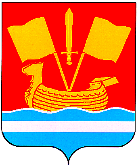 АДМИНИСТРАЦИЯ КИРОВСКОГО МУНИЦИПАЛЬНОГО РАЙОНА ЛЕНИНГРАДСКОЙ ОБЛАСТИП О С Т А Н О В Л Е Н И Еот 22 декабря 2023 г. № 1702О внесении изменений в постановление администрации Кировского муниципального района Ленинградской области от 11.02.2022 № 126 «Об утверждении муниципальной программы «Развитие образования Кировского муниципального района Ленинградской области»         В соответствии с разделом 4 Порядка разработки, реализации и оценки эффективности муниципальных программ Кировского муниципального района Ленинградской области, утверждённого постановлением администрации Кировского муниципального района Ленинградской области от 25.11.2021 № 2012: 	1. Внести в муниципальную программу «Развитие образования Кировского муниципального района Ленинградской области», утверждённую постановлением администрации Кировского муниципального района Ленинградской области от 11.02.2022 № 126 (далее - муниципальная программа), следующие изменения: 	1.1. В Паспорте муниципальной программы строку «Сроки реализации муниципальной программы» изложить в редакции: 	1.2. В Паспорте муниципальной программы строку «Проекты, реализуемые в рамках муниципальной программы» изложить в редакции:1.3. В Паспорте муниципальной программы строку «Финансовое обеспечение муниципальной программы - всего, в том числе по годам реализации» изложить в редакции:1.4. Раздел паспорта муниципальной программы «Перечень мероприятий муниципальной программы Кировского муниципального района Ленинградской области «Развитие образования Кировского муниципального района Ленинградской области» изложить в редакции согласно приложению № 1 к настоящему постановлению.1.5. Раздел муниципальной программы «План реализации муниципальной программы Кировского муниципального района Ленинградской области «Развитие образования Кировского района Ленинградской области»» изложить в редакции согласно приложению №2 к настоящему постановлению.1.6. Раздел муниципальной программы Сведения о показателях (индикаторах) и их значениях муниципальной программы Кировского муниципального района Ленинградской области «Развитие образования Кировского муниципального района Ленинградской области» муниципальной программы изложить в редакции согласно приложению №3 к настоящему постановлению.2.    Настоящее постановление вступает в силу после официального опубликования в газете «Ладога», подлежит размещению на официальном сайте администрации Кировского муниципального района Ленинградской области в сети «Интернет».	3. Контроль за исполнением настоящего постановления возложить на заместителя главы администрации по социальному развитию.Первый заместительглавы администрации                                                             С.А. Ельчанинов   .                                                                                                                                                                     Приложение № 1                                                                                                                                                                                                                                                                                                                                                                                                                                                                                                                                                 к постановлению администрации                                                                                                                                                                           Кировского муниципального                                                                                                                                                                               района Ленинградской области                                                                                                                                                                                       от 22 декабря 2023 г. № 1702Перечень мероприятий муниципальной программыКировского муниципального района Ленинградской области«Развитие образования Кировского муниципального района Ленинградской области»Проектная часть1.  Федеральный проект «Современная школа».2.  Федеральный проект «Успех каждого ребенка».3.  Федеральный проект «Цифровая образовательная среда».4. Федеральный проект «Патриотическое воспитание граждан Российской Федерации»; 5. Региональный проект «Современная школа»;6. Региональный проект «Успех каждого ребенка»;7. Региональный проект «Цифровая образовательная среда»;8. Региональный проект «Патриотическое воспитание граждан Российской Федерации»;Процессная частьКомплекс процессных мероприятий «Обеспечение реализации программ дошкольного образования»:1.   Обеспечение деятельности муниципальных учреждений.2.   Оснащение оборудованием детских дошкольных организаций.3.   Обновление содержания дошкольного образования.4.  Проведение независимой оценки качества условий образовательной деятельности.5. Создание дополнительных мест в учреждениях дошкольного образования за исключением организации строительства, реконструкции объектов и выкупа.6.    Обеспечение государственных гарантий реализации прав на получение общедоступного и бесплатного дошкольного образования в муниципальных дошкольных образовательных организациях и муниципальных общеобразовательных организациях.7.    Выплата компенсации части родительской платы за присмотр и уход за ребенком в образовательных организациях, реализующих образовательную программу дошкольного образования.8.  Проведение независимой оценки качества условий образовательной деятельности.Комплекс процессных мероприятий «Обеспечение реализации программ общего образования»:1.    Обеспечение деятельности муниципальных учреждений.2.    Проведение независимой оценки качества условий образовательной деятельности3.    Организация деятельности кадетских классов в образовательных организациях.4.    Обновление содержания общего образования и развитие сети общеобразовательных учреждений.5.    Развитие воспитательного потенциала системы общего образования.6.    Оснащение учебно-лабораторным оборудованием организаций, работающих по ФГОС.7.    Государственная регламентация деятельности образовательных организаций.8.    Организация групп продлённого дня в образовательных организациях.9.   Ежемесячное денежное вознаграждение за классное руководство педагогическим работникам государственных и муниципальных общеобразовательных организаций.10.  Обеспечение государственных гарантий реализации прав на получение общедоступного и бесплатного начального общего, основного общего, среднего общего образования в муниципальных организациях, обеспечение дополнительного образования детей в муниципальных общеобразовательных организациях, включая расходы на оплату труда, приобретение учебников и учебных пособий, средств обучения.Комплекс процессных мероприятий «Обеспечение реализации программ дополнительного образования детей»:1.    Обеспечение деятельности муниципальных учреждений.2.    Развитие системы образования.3.    Поддержка талантливой молодёжи.4.    Обеспечение функционирования модели персонифицированного финансирования дополнительного образования детей.5.    Организация работы школьных лесничеств.Комплекс процессных мероприятий «Создание в образовательных организациях условий для сохранения и укрепления здоровья»:1.    Проведение мероприятий, направленных на организацию охраны здоровья участников образовательного процесса.2.    Обслуживание системы водоочистки образовательных организаций.3.    Благоустройство территорий образовательных организаций.Комплекс процессных мероприятий «Создание современной информационно-образовательной среды образовательных организаций»:1.    Организация электронного обучения обучающихся в муниципальных общеобразовательных организациях.2.    Приобретение компьютерного оборудования для образовательных организаций в целях информатизации обучения.3.    Техническое сопровождение в целях информатизации учащихся.4. Организация электронного обучения детей-инвалидов (приобретение компьютерного, телекоммуникационного и специализированного оборудования для оснащения рабочих мест детей-инвалидов).5. Организация электронного и дистанционного обучения детей-инвалидов (техническое сопровождение электронного и дистанционного обучения по адресам проживания детей-инвалидов).Комплекс процессных мероприятий «Организация мероприятий по комплексной безопасности образовательных организаций»:1.    Обеспечение антитеррористической защищённости объектов.2.    Обслуживание АПС в муниципальных образовательных организациях.3.    Обеспечение функционирования канала связи с пожарными частями в муниципальных образовательных организациях.4.    Организация мероприятий по комплексной безопасности образовательных организаций.5.  Организация охраны в образовательных организациях путём экстренного вызова группы задержания и оказание услуг по организации и обеспечению физической охраны.6.    Обеспечение безопасности дорожного движения.Комплекс процессных мероприятий «Укрепление материально-технической базы образовательных организаций»:1.    Укрепление материально-технической базы организаций дошкольного образования.2.    Укрепление материально-технической базы учреждений общего образования.3.    Укрепление материально-технической базы учреждений дополнительного образования.4.    Выполнение мероприятий по устранению аварийных ситуаций в образовательных организациях.5.    Поддержка развития общественной инфраструктуры муниципального значения.6.    Проведение капитального ремонта спортивных площадок (стадионов) общеобразовательных организаций.7.    Укрепление материально-технической базы организаций дошкольного образования (ремонтные работы в дошкольных образовательных организациях);Комплекс процессных мероприятий «Обеспечение отдыха, занятости детей, подростков и молодёжи»:1.    Организация отдыха детей и подростков.2.    Организация отдыха детей в каникулярное время (проведение С-витаминизация третьих блюд).3.    Организация отдыха детей, находящихся в трудной жизненной ситуации, в каникулярное время.Комплекс процессных мероприятий «Содействие развитию кадрового потенциала»:1.   Развитие кадрового потенциала системы дошкольного, общего и дополнительного образования.2.   Поощрение педагогических работников.3.   Развитие кадровых ресурсов.4.   Проведение аттестации рабочих мест.5.   Проведение периодического медицинского осмотра работников образовательных учреждений.6.   Проведение обязательного психиатрического освидетельствования работников образовательных учреждений.7.   Развитие кадрового потенциала системы дошкольного, общего и дополнительного образования.Комплекс процессных мероприятий «Предоставление социальных гарантий учащимся, обучающимся по программам начального общего, основного общего, среднего общего образования»:1.   Предоставление бесплатного питания обучающимся по основным общеобразовательным программам, имеющим государственную аккредитацию по основным общеобразовательным программам в частных общеобразовательных организациях.2. Организация бесплатного горячего питания обучающихся, получающих начальное общее образование в государственных и муниципальных образовательных организациях.Мероприятия, направленные на достижение целей проектов:1. Строительство, реконструкция и приобретение объектов для организации дошкольного образования (приобретение имущественного комплекса ЧДОУ «Детский сад № 10 ОАО «РЖД» г.п.Мга).2.   Мероприятия, направленные на достижение цели федерального проекта «Успех каждого ребенка».3.  Мероприятия, направленные на создание в Ленинградской области новых мест в общеобразовательных организациях в соответствии с прогнозируемой потребностью и современными условиями обучения.4.  Мероприятия, направленные на достижение цели федерального проекта «Современная школа".5. Мероприятия, направленные на достижение цели федерального проекта "Содействие субъектам Российской Федерации в реализации полномочий по оказанию государственной поддержки гражданам в обеспечении жильем и оплате жилищно-коммунальных услуг".Комплекс процессных мероприятий «Оказание мер социальной поддержки детям-сиротам, детям, оставшимся без попечения родителей, лицам из числа указанной категории детей, а также гражданам, желающим взять детей на воспитание в семью»:1.    Выплата единовременного пособия всех форм устройства детей, лишённых родительского попечения.2.    Подготовка граждан, желающих принять на воспитание в свою семью ребенка, оставшегося без попечения родителей.3.  Назначение и выплата денежных средств на содержание детей-сирот и детей, оставшихся без попечения родителей, в семьях опекунов (попечителей) и приёмных семьях, лиц из числа детей-сирот и детей, оставшихся без попечения родителей, которые в возрасте до 18 лет находились под опекой (попечительством) и обучаются в образовательной организации по образовательным программам основного общего и (или) среднего общего образования.4.  Обеспечение бесплатного проезда детей-сирот и детей, оставшихся без попечения родителей, обучающихся за счёт средств местных бюджетов по основным общеобразовательным программам муниципальных образовательных организаций, на городском, пригородном транспорте в сельской местности на внутрирайонном транспорте (кроме такси), а также бесплатного проезда один раз в год к месту жительства и обратно к месту учёбы.5.   Обеспечение текущего ремонта жилых помещений, признанных нуждающимися в проведении текущего ремонта и находящихся в собственности детей-сирот и детей, оставшихся без попечения родителей, или предоставленных им по договору социального найма, право пользования которыми сохранялось до достижении ими совершеннолетия, при заселении в них указанных лиц.6.  Аренда жилых помещений для детей-сирот и детей, оставшихся без попечения родителей, и лиц из числа детей-сирот и детей, оставшихся без попечения родителей, на период до обеспечения их жилыми помещениями.7.  Освобождение детей-сирот и детей, оставшихся без попечения родителей, а также лиц из числа детей-сирот  и детей,  оставшихся без попечения родителей (обучающихся по очной  форме обучения по основным  профессиональным  образовательным программам и (или) по программам профессиональной  подготовки по профессиям рабочих, должностям служащих, находящихся на полном государственном обеспечении, в период  прохождения военной службы по призыву, отбывания наказания в  исправительных учреждениях), от платы  за жилое помещение и коммунальные услуги, а также от платы за определение технического состояния и оценку стоимости указанного жилого помещения в случае передачи его в собственность.8.   Организация и осуществление деятельности по постинтернатному сопровождению.Комплекс процессных мероприятий «Воспитание и социализация детей-сирот и детей, оставшихся без попечения родителей, лиц из числа детей-сирот и детей, оставшихся без попечения родителей»:1.  Предоставление жилых помещений детям-сиротам и детям, оставшимся без попечения родителей, лицам из их числа по договорам найма специализированных жилых помещений.2.  Предоставление жилых помещений детям-сиротам и детям, оставшимся без попечения родителей, лицам из их числа по договорам найма специализированных жилых помещений.Отраслевые проектыОтраслевой проект «Сохранение и развитие материально-технической базы дошкольного образования»:1. Укрепление материально-технической базы организаций дошкольного образования (ремонтные работы в дошкольных образовательных организациях).2. Реновация организаций дошкольного образования.Отраслевой проект «Сохранение и развитие материально-технической базы общего и дополнительного образования»:1. Укрепление материально-технической базы организаций общего образования (ремонтные работы в общеобразовательных организациях).2. Укрепление материально-технической базы организаций общего образования (техническое оснащение инженерного класса в общеобразовательных организациях).3. Укрепление материально-технической базы организаций дополнительного образования (ремонтные работы в организациях дополнительного образования детей).4. Реновация организаций общего образования.5. Проведение капитального ремонта спортивных площадок (стадионов) общеобразовательных организаций.6. Строительство, реконструкция, приобретение и пристрой объектов для организации общего образования.7. Обновление материально-технической базы столовых и пищеблоков общеобразовательных организаций.Отраслевой проект «Улучшение жилищных условий и обеспечение жильем отдельных категорий граждан»:1. Предоставление жилых помещений детям-сиротам и детям, оставшимся без попечения родителей, лицам из их числа по договорам найма специализированных жилых помещений.                                                                                                                                                             Приложение № 2                                                                                                                                                                                         к постановлению администрации                                                                                                                                                                                 Кировского муниципального                                                                                                                                                                                     района Ленинградской области                                                                                                                                                                                 от 22 декабря 2023 г. № 1702План реализации муниципальной программы Кировского муниципального района Ленинградской области«Развитие образования Кировского района Ленинградской области»        Приложение № 3                                                                                                                                                                                                                                                                                                                                                                                                                                                                                                                    к постановлению администрации                                                                                                                                                                           Кировского муниципального                                                                                                                                                                                района Ленинградской области                                                                                                                                                                                        от 22 декабря 2023 г. № 1702Сведенияо показателях (индикаторах) и их значениях муниципальной программы Кировского муниципального района Ленинградской области«Развитие образования Кировского муниципального района Ленинградской области»« Сроки реализации муниципальной программыПрограмма реализуется в 2022-2026 годах»«Проекты, реализуемые в рамках муниципальной программыФедеральные проекты, входящие в состав национальных проектов:Федеральный проект «Современная школа»;Федеральный проект «Успех каждого ребенка»;Федеральный проект «Цифровая образовательная среда»;Федеральный проект «Патриотическое воспитание граждан Российской Федерации».Федеральные проекты, не входящие в состав национальных проектов:Федеральный проект «Содействие субъектам Российской Федерации в реализации полномочий по оказанию государственной поддержки гражданам в обеспечении жильем и оплате жилищно- коммунальных услуг»;Региональные проекты:Региональный проект «Современная школа»;Региональный проект «Успех каждого ребенка»;Региональный проект «Цифровая образовательная среда»;Региональный проект «Патриотическое воспитание граждан Российской Федерации»;Отраслевые проекты:Отраслевой проект «Сохранение и развитие материально-технической базы дошкольного образования»; Отраслевой проект «Сохранение и развитие материально-технической базы общего и дополнительного образования»;Отраслевой проект «Улучшение жилищных условий и обеспечение жильем отдельных категорий граждан».»«Финансовое обеспече-ние муници-пальной программы - всего, в том числе по годам реализацииРасходы (тыс.руб)2022 год2023 год2024 год2025 год2026 годИтогоФинансовое обеспече-ние муници-пальной программы - всего, в том числе по годам реализацииСредства бюджета района669 465,60715 075,00790 598,70769 698,60785 405,00 3 730 242,90Финансовое обеспече-ние муници-пальной программы - всего, в том числе по годам реализацииСредства област-ного бюджета1 879421,602079679,602 058 799,202 144 123,802 087 370,4010 249 394,60Финансовое обеспече-ние муници-пальной программы - всего, в том числе по годам реализацииСредства феде-рального бюджета61 986,9065 362,5060 076,8064 206,900,00251 633,10Финансовое обеспече-ние муници-пальной программы - всего, в том числе по годам реализацииИТОГО:2 610874,102 860117,102 909 474,702 978 029,302 872 775,4014 231 270,60»Наименование муниципальной программы, подпрограммы, проекта, структурного элемента Годы реализацииОценка расходов (тыс. руб. в ценах соответствующих лет)Оценка расходов (тыс. руб. в ценах соответствующих лет)Оценка расходов (тыс. руб. в ценах соответствующих лет)Оценка расходов (тыс. руб. в ценах соответствующих лет)Оценка расходов (тыс. руб. в ценах соответствующих лет)Оценка расходов (тыс. руб. в ценах соответствующих лет)Наименование муниципальной программы, подпрограммы, проекта, структурного элемента Годы реализациивсегофедеральный бюджетобластной бюджетобластной бюджетместные бюджетыпрочие источники123456678Муниципальная программа «Развитие образования Кировского муниципального района Ленинградской области»Итого по муниципальной программе Итого:20222 610 874,1061 986,901 879 421,601 879 421,60669 465,60Муниципальная программа «Развитие образования Кировского муниципального района Ленинградской области»Итого по муниципальной программе Итого:20232 860 117,1065 362,502 079 679,602 079 679,60715 075,00Муниципальная программа «Развитие образования Кировского муниципального района Ленинградской области»Итого по муниципальной программе Итого:20242 909 474,7060 076,802 058 799,202 058 799,20790 598,70Муниципальная программа «Развитие образования Кировского муниципального района Ленинградской области»Итого по муниципальной программе Итого:20252 978 029,3064 206,902 144 123,802 144 123,80769 698,60Муниципальная программа «Развитие образования Кировского муниципального района Ленинградской области»Итого по муниципальной программе Итого:20262 872 775,400,002 087 370,402 087 370,40785 405,00Муниципальная программа «Развитие образования Кировского муниципального района Ленинградской области»Итого по муниципальной программе Итого:2022-202614 231 270,60251 633,1010 249 394,6010 249 394,603 730 242,90Проектная частьПроектная частьПроектная частьПроектная частьПроектная частьПроектная частьПроектная частьПроектная частьПроектная частьФедеральные проекты, входящие в состав национальных проектовФедеральные проекты, входящие в состав национальных проектовФедеральные проекты, входящие в состав национальных проектовФедеральные проекты, входящие в состав национальных проектовФедеральные проекты, входящие в состав национальных проектовФедеральные проекты, входящие в состав национальных проектовФедеральные проекты, входящие в состав национальных проектовФедеральные проекты, входящие в состав национальных проектовФедеральные проекты, входящие в состав национальных проектовФедеральные проекты, входящие в состав национальных проектовИтого:202210 609,305 249,704 440,504 440,50919,10Федеральные проекты, входящие в состав национальных проектовИтого:20236 920,404 473,902 203,602 203,60242,90Федеральные проекты, входящие в состав национальных проектовИтого:2022-202317 529,709 723,606 644,106 644,101 162,00Федеральный проект «Современная школа»20221 738,701 048,40516,40516,40173,90Федеральный проект «Современная школа»20232 429,201 464,80721,50721,50242,90Федеральный проект «Современная школа»Итого:2022-20234 167,902 513,201 237,901 237,90416,80Федеральный проект «Успех каждого ребенкаИтого:20222 168,0064,601 886,601 886,60216,80Федеральный проект «Успех каждого ребенкаИтого:20230,000,000,000,000,00Федеральный проект «Успех каждого ребенкаИтого:2022-20232 168,0064,601 886,601 886,60216,80Федеральный проект «Цифровая образовательная среда»Итого:20225 283,603 186,001 569,201 569,20528,40Федеральный проект «Цифровая образовательная среда»Итого:20230,000,000,000,000,00Федеральный проект «Цифровая образовательная среда»Итого:2022-20235 283,603 186,001 569,201 569,20528 40Федеральный проект «Патриотическое воспитание граждан Российской Федерации»Итого:20221 419,00950,70468,30468,300,00Федеральный проект «Патриотическое воспитание граждан Российской Федерации»Итого:20234 491,203 009,101 482,101 482,100,00Федеральный проект «Патриотическое воспитание граждан Российской Федерации»Итого:2022-20235 910,203 959,801 950,401 950,400,00Федеральные проекты, не входящие в состав национальных проектовФедеральные проекты, не входящие в состав национальных проектовФедеральные проекты, не входящие в состав национальных проектовФедеральные проекты, не входящие в состав национальных проектовФедеральные проекты, не входящие в состав национальных проектовФедеральные проекты, не входящие в состав национальных проектовФедеральные проекты, не входящие в состав национальных проектовФедеральные проекты, не входящие в состав национальных проектовФедеральные проекты, не входящие в состав национальных проектовФедеральные проекты, не входящие в состав национальных проектовИтого:20221 650,60841,80808,80808,800,00Федеральные проекты, не входящие в состав национальных проектовИтого:20231 959,80999,50960,30960,300,00Федеральные проекты, не входящие в состав национальных проектовИтого:2022-20253 610,401 841,301 769,101 769,100,00Федеральный проект "Содействие субъектам Российской Федерации в реализации полномочий по оказанию государственной поддержки гражданам в обеспечении жильем и оплате жилищно- коммунальных услуг"Итого:20221 650,60841,80808,80808,800,00Федеральный проект "Содействие субъектам Российской Федерации в реализации полномочий по оказанию государственной поддержки гражданам в обеспечении жильем и оплате жилищно- коммунальных услуг"Итого:20231 959,80999,50960,30960,300,00Федеральный проект "Содействие субъектам Российской Федерации в реализации полномочий по оказанию государственной поддержки гражданам в обеспечении жильем и оплате жилищно- коммунальных услуг"Итого:2022-20233 610,401 841,301 769,101 769,100,00Предоставление жилых помещений детям-сиротам и детям, оставшимся без попечения родителей, лицам из их числа по договорам найма специализированных жилых помещенийИтого:20221 650,60841,80808,80808,800,00Предоставление жилых помещений детям-сиротам и детям, оставшимся без попечения родителей, лицам из их числа по договорам найма специализированных жилых помещенийИтого:20231 959,80999,50960,30960,300,00Предоставление жилых помещений детям-сиротам и детям, оставшимся без попечения родителей, лицам из их числа по договорам найма специализированных жилых помещенийИтого:2022-20233 610,401 841,301 769,101 769,100,00Региональные проектыРегиональные проектыРегиональные проектыРегиональные проектыРегиональные проектыРегиональные проектыРегиональные проектыРегиональные проектыРегиональные проектыРегиональные проектыИтого:2024 6 645,602 966,301 461,001 461,002 218,30Региональные проектыИтого:20254 427,302 966,301 461,001 461,000,00Региональные проектыИтого:20260,000,000,000,000,00Региональные проектыИтого:2024-202611 072,905 932,602 922,002 922,002 218,30Региональный проект "Современная школа"Итого:20241 732,500,000,000,001 732,50Региональный проект "Современная школа"Итого:20250,000,000,000,000,00Региональный проект "Современная школа"Итого:20260,000,000,000,000,00Региональный проект "Современная школа"Итого:2024-20261 732,500,000,000,001 732,50Оснащение (обновление материально-технической базы) оборудованием, средствами обучения и воспитания общеобразовательных организаций, в том числе осуществляющих образовательную деятельность по адаптированным основным общеобразовательным программамИтого:20241 732,500,000,000,001 732,50Оснащение (обновление материально-технической базы) оборудованием, средствами обучения и воспитания общеобразовательных организаций, в том числе осуществляющих образовательную деятельность по адаптированным основным общеобразовательным программамИтого:20250,000,000,000,000,00Оснащение (обновление материально-технической базы) оборудованием, средствами обучения и воспитания общеобразовательных организаций, в том числе осуществляющих образовательную деятельность по адаптированным основным общеобразовательным программамИтого:20260,000,000,000,000,00Оснащение (обновление материально-технической базы) оборудованием, средствами обучения и воспитания общеобразовательных организаций, в том числе осуществляющих образовательную деятельность по адаптированным основным общеобразовательным программамИтого:2024-20261 732,500,000,000,001 732,50Региональный проект "Успех каждого ребенка"Итого:202497,100,000,000,0097,10Региональный проект "Успех каждого ребенка"Итого:20250,000,000,000,000,00Региональный проект "Успех каждого ребенка"Итого:20260,000,000,000,000,00Региональный проект "Успех каждого ребенка"Итого:2024-202697,100,000,000,0097,10Оснащение (обновление материально-технической базы) оборудованием, средствами обучения и воспитания образовательных организаций различных типов для реализации дополнительных общеразвивающих программ, для создания информационных систем в образовательных организацияхИтого:202497,100,000,000,0097,10Оснащение (обновление материально-технической базы) оборудованием, средствами обучения и воспитания образовательных организаций различных типов для реализации дополнительных общеразвивающих программ, для создания информационных систем в образовательных организацияхИтого:20250,000,000,000,000,00Оснащение (обновление материально-технической базы) оборудованием, средствами обучения и воспитания образовательных организаций различных типов для реализации дополнительных общеразвивающих программ, для создания информационных систем в образовательных организацияхИтого:20260,000,000,000,000,00Оснащение (обновление материально-технической базы) оборудованием, средствами обучения и воспитания образовательных организаций различных типов для реализации дополнительных общеразвивающих программ, для создания информационных систем в образовательных организацияхИтого:2024-202697,100,000,000,0097,10Региональный проект "Цифровая образовательная среда"Итого:2024388,700,000,000,00388,70Региональный проект "Цифровая образовательная среда"Итого:20250,000,000,000,000,00Региональный проект "Цифровая образовательная среда"Итого:20260,000,000,000,000,00Региональный проект "Цифровая образовательная среда"Итого:2024-2026388,700,000,000,00388,70Обновление материально-технической базы образовательных организаций для внедрения цифровой образовательной среды и развития цифровых навыков обучающихсяИтого:2024388,700,000,000,00388,70Обновление материально-технической базы образовательных организаций для внедрения цифровой образовательной среды и развития цифровых навыков обучающихсяИтого:20250,000,000,000,000,00Обновление материально-технической базы образовательных организаций для внедрения цифровой образовательной среды и развития цифровых навыков обучающихсяИтого:20260,000,000,000,000,00Обновление материально-технической базы образовательных организаций для внедрения цифровой образовательной среды и развития цифровых навыков обучающихсяИтого:2024-2026388,700,000,000,00388,70Региональный проект "Патриотическое воспитание граждан Российской Федерации"Итого:20244 427,302 966,301 461,001 461,000,00Региональный проект "Патриотическое воспитание граждан Российской Федерации"Итого:20254 427,302 966,301 461,001 461,000,00Региональный проект "Патриотическое воспитание граждан Российской Федерации"Итого:20260,000,000,000,000,00Региональный проект "Патриотическое воспитание граждан Российской Федерации"Итого:2024-20268 854,605 932,602 922,002 922,000,00Проведение мероприятий по обеспечению деятельности советников директора по воспитанию и взаимодействию с детскими общественными объединениями в общеобразовательных организацияхИтого:20244 427,302 966,301 461,001 461,000,00Проведение мероприятий по обеспечению деятельности советников директора по воспитанию и взаимодействию с детскими общественными объединениями в общеобразовательных организацияхИтого:20254 427,302 966,301 461,001 461,000,00Проведение мероприятий по обеспечению деятельности советников директора по воспитанию и взаимодействию с детскими общественными объединениями в общеобразовательных организацияхИтого:20260,000,000,000,000,00Проведение мероприятий по обеспечению деятельности советников директора по воспитанию и взаимодействию с детскими общественными объединениями в общеобразовательных организацияхИтого:2024-20268 854,605 932,602 922,002 922,000,00Процессная частьПроцессная частьПроцессная частьПроцессная частьПроцессная частьПроцессная частьПроцессная частьПроцессная частьПроцессная частьКомплексы процессных мероприятийИтого20222 491 200,6055 895,401 774 084,801 774 084,80661 220,40Комплексы процессных мероприятийИтого20232 685 680,5059 889,101 916 565,001 916 565,00709 226,40Комплексы процессных мероприятийИтого20242 884 559,5056 111,002 046 099,302 046 099,30782 349,20Комплексы процессных мероприятийИтого20252 867 551,2060 277,902 045 718,102 045 718,10761 555,20Комплексы процессных мероприятийИтого20262 823 940,100,002 061 300,702 061 300,70762 639,40Комплексы процессных мероприятийИтого2022-202613 752 931,90232 173,409 843 767,909 843 767,903 676 990,60Комплекс процессных мероприятий«Обеспечение реализации программ дошкольного образования»Итого:20221 129 645,900,00916 082,90916 082,90213 563,00Комплекс процессных мероприятий«Обеспечение реализации программ дошкольного образования»Итого:20231 180 557,900,00956 743,20956 743,20223 814,70Комплекс процессных мероприятий«Обеспечение реализации программ дошкольного образования»Итого:20241 271 488,700,001 019 201,901 019 201,90252 286,80Комплекс процессных мероприятий«Обеспечение реализации программ дошкольного образования»Итого:20251 271 604,000,001 019,201,901 019,201,90252 402,10Комплекс процессных мероприятий«Обеспечение реализации программ дошкольного образования»Итого:20261 271 604,000,001 019 201,901 019 201,90252 402,10Комплекс процессных мероприятий«Обеспечение реализации программ дошкольного образования»Итого:2022-20266 124 900,500,004 930 431,804 930 431,801 194 468,70Обеспечение деятельности работы) муниципальных учреждений Итого:2022 212 594,500,000,000,00212 594,50Обеспечение деятельности работы) муниципальных учреждений Итого:2023222 827,200,000,000,00222 827,20Обеспечение деятельности работы) муниципальных учреждений Итого:2024251 318,30 0,000,000,00251 318,30Обеспечение деятельности работы) муниципальных учреждений Итого:2025251 433,600,000,000,00251 433,60Обеспечение деятельности работы) муниципальных учреждений Итого:2026251 433,600,000,000,00251 433,60Обеспечение деятельности работы) муниципальных учреждений Итого:2022-20261 189 607,200,000,000,001 189 607,20Оснащение оборудованием детских дошкольных организацийИтого:2022849,500,000,000,00849,50Оснащение оборудованием детских дошкольных организацийИтого:2023849,500,000,000,00849,50Оснащение оборудованием детских дошкольных организацийИтого:2024300,000,000,000,00300,00Оснащение оборудованием детских дошкольных организацийИтого:2025300,000,000,000,00300,00Оснащение оборудованием детских дошкольных организацийИтого:2026300,000,000,000,00300,00Оснащение оборудованием детских дошкольных организацийИтого:2022-20262 599,000,000,000,002 599,00Проведение независимой оценки качества условий образовательной деятельностиИтого:20220,000,000,000,000,00Проведение независимой оценки качества условий образовательной деятельностиИтого:202319,000,000,000,0019,00Проведение независимой оценки качества условий образовательной деятельностиИтого:20240,000,000,000,000,00Проведение независимой оценки качества условий образовательной деятельностиИтого:20250,000,000,000,000,00Проведение независимой оценки качества условий образовательной деятельностиИтого:20260,000,000,000,000,00Проведение независимой оценки качества условий образовательной деятельностиИтого:2022-202619,000,000,000,0019,00Обновление содержания дошкольного образованияИтого:2022119,000,000,000,00119,00Обновление содержания дошкольного образованияИтого:2023119,000,000,000,00119,00Обновление содержания дошкольного образованияИтого:2024119,000,000,000,00119,00Обновление содержания дошкольного образованияИтого:2025119,000,000,000,00119,00Обновление содержания дошкольного образованияИтого:2026119,000,000,000,00119,00Обновление содержания дошкольного образованияИтого:2022-2026595,000,000,000,00595,00Создание дополнительных мест в учреждениях дошкольного образования за исключением организации строительства, реконструкции объектов и выкупаИтого:20220,000,000,000,000,00Создание дополнительных мест в учреждениях дошкольного образования за исключением организации строительства, реконструкции объектов и выкупаИтого:20230,000,000,000,000,00Создание дополнительных мест в учреждениях дошкольного образования за исключением организации строительства, реконструкции объектов и выкупаИтого:2024549,500,000,000,00549,50Создание дополнительных мест в учреждениях дошкольного образования за исключением организации строительства, реконструкции объектов и выкупаИтого:2025549,500,000,000,00549,50Создание дополнительных мест в учреждениях дошкольного образования за исключением организации строительства, реконструкции объектов и выкупаИтого:2026549,500,000,000,00549,50Создание дополнительных мест в учреждениях дошкольного образования за исключением организации строительства, реконструкции объектов и выкупаИтого:2022-20261 648,500,000,000,001 648,50Обеспечение государственных гарантий реализации прав на получение общедоступного и бесплатного дошкольного образования в муниципальных дошкольных образовательных организациях и муниципальных общеобразовательных организациях, включая расходы на оплату труда, приобретение учебных пособий, средств обучения, игр, игрушек (за исключением расходов на содержание зданий и оплату коммунальных услуг)Итого:2022899 951,100,00899 951,10899 951,100,00Обеспечение государственных гарантий реализации прав на получение общедоступного и бесплатного дошкольного образования в муниципальных дошкольных образовательных организациях и муниципальных общеобразовательных организациях, включая расходы на оплату труда, приобретение учебных пособий, средств обучения, игр, игрушек (за исключением расходов на содержание зданий и оплату коммунальных услуг)Итого:2023938 877,300,00938 877,30938 877,300,00Обеспечение государственных гарантий реализации прав на получение общедоступного и бесплатного дошкольного образования в муниципальных дошкольных образовательных организациях и муниципальных общеобразовательных организациях, включая расходы на оплату труда, приобретение учебных пособий, средств обучения, игр, игрушек (за исключением расходов на содержание зданий и оплату коммунальных услуг)Итого:20241 000 029,800,001 000 029,801 000 029,800,00Обеспечение государственных гарантий реализации прав на получение общедоступного и бесплатного дошкольного образования в муниципальных дошкольных образовательных организациях и муниципальных общеобразовательных организациях, включая расходы на оплату труда, приобретение учебных пособий, средств обучения, игр, игрушек (за исключением расходов на содержание зданий и оплату коммунальных услуг)Итого:20251 000 029,800,001 000 029,801 000 029,800,00Обеспечение государственных гарантий реализации прав на получение общедоступного и бесплатного дошкольного образования в муниципальных дошкольных образовательных организациях и муниципальных общеобразовательных организациях, включая расходы на оплату труда, приобретение учебных пособий, средств обучения, игр, игрушек (за исключением расходов на содержание зданий и оплату коммунальных услуг)Итого:20261 000 029,800,001 000 029,801 000 029,800,00Обеспечение государственных гарантий реализации прав на получение общедоступного и бесплатного дошкольного образования в муниципальных дошкольных образовательных организациях и муниципальных общеобразовательных организациях, включая расходы на оплату труда, приобретение учебных пособий, средств обучения, игр, игрушек (за исключением расходов на содержание зданий и оплату коммунальных услуг)Итого:2023-20264 838 917,800,004 838 917,804 838 917,800,00Выплата компенсации части родительской платы за присмотр и уход за ребенком в образовательных организациях, реализующих образовательную программу дошкольного образованияИтого:202216 131,800,0016 131,8016 131,800,00Выплата компенсации части родительской платы за присмотр и уход за ребенком в образовательных организациях, реализующих образовательную программу дошкольного образованияИтого:202317 865,900,0017 865,9017 865,900,00Выплата компенсации части родительской платы за присмотр и уход за ребенком в образовательных организациях, реализующих образовательную программу дошкольного образованияИтого:202419 172,100,0019 172,1019 172,100,00Выплата компенсации части родительской платы за присмотр и уход за ребенком в образовательных организациях, реализующих образовательную программу дошкольного образованияИтого:202519 172,100,0019 172,1019 172,100,00Выплата компенсации части родительской платы за присмотр и уход за ребенком в образовательных организациях, реализующих образовательную программу дошкольного образованияИтого:202619 172,100,0019 172,1019 172,100,00Выплата компенсации части родительской платы за присмотр и уход за ребенком в образовательных организациях, реализующих образовательную программу дошкольного образованияИтого:2022-202691 514,000,0091 514,0091 514,000,00Комплекс процессных мероприятий«Обеспечение реализации программ общего образования»Итого:2022935 371,7027 843,10711 862,50711 862,50195 666,10Комплекс процессных мероприятий«Обеспечение реализации программ общего образования»Итого:20231 065 953,7029 008,10838 659,40838 659,40198 286,20Комплекс процессных мероприятий«Обеспечение реализации программ общего образования»Итого:20241 147 444,5028 533,70897 698,70897 698,70221 212,10 Комплекс процессных мероприятий«Обеспечение реализации программ общего образования»Итого:20251 146 696,80 28 533,70897 698,70897 698,70220 464,40Комплекс процессных мероприятий«Обеспечение реализации программ общего образования»Итого:20261 118 163,100,00897 698,70897 698,70220 464,40Комплекс процессных мероприятий«Обеспечение реализации программ общего образования»Итого:2022-20265 413 629,80113 918,604 243 618,004 243 618,001 056 093,20Обеспечение деятельности (услуги, работы)муниципальных учрежденийИтого:2022183 023,100,000,000,00183 023,10Обеспечение деятельности (услуги, работы)муниципальных учрежденийИтого:2023184 911,000,000,000,00184 911,00Обеспечение деятельности (услуги, работы)муниципальных учрежденийИтого:2024205 875,700,000,000,00205 875,70Обеспечение деятельности (услуги, работы)муниципальных учрежденийИтого:2025205 838,000,000,000,00205 838,00Обеспечение деятельности (услуги, работы)муниципальных учрежденийИтого:2026205 838,000,000,000,00205 838,00Обеспечение деятельности (услуги, работы)муниципальных учрежденийИтого:2023-2026985 485,800,000,000,00985 485,80Проведение независимой оценки качества условий образовательной деятельностиИтого:20220,000,000,000,000,00Проведение независимой оценки качества условий образовательной деятельностиИтого:202329,000,000,000,0029,00Проведение независимой оценки качества условий образовательной деятельностиИтого:20240,000,000,000,000,00Проведение независимой оценки качества условий образовательной деятельностиИтого:20250,000,000,000,000,00Проведение независимой оценки качества условий образовательной деятельностиИтого:20260,000,000,000,000,00Проведение независимой оценки качества условий образовательной деятельностиИтого:2022-202629,000,000,000,0029,00Организация деятельности кадетских классов в образовательных организацияхИтого:20220,000,000,000,000,00Организация деятельности кадетских классов в образовательных организацияхИтого:2023243,000,000,000,00243,00Организация деятельности кадетских классов в образовательных организацияхИтого:2024710,000,000,000,00710,00Организация деятельности кадетских классов в образовательных организацияхИтого:20250,000,000,000,000,00Организация деятельности кадетских классов в образовательных организацияхИтого:20260,000,000,000,000,00Организация деятельности кадетских классов в образовательных организацияхИтого:2022-2026953,000,000,000,00953,00Обновление содержания общего образования и развитие сети общеобразовательных учрежденийИтого:2022748,300,000,000,00748,30Обновление содержания общего образования и развитие сети общеобразовательных учрежденийИтого:2023200,000,000,000,00200,00Обновление содержания общего образования и развитие сети общеобразовательных учрежденийИтого:2024200,000,000,000,00200,00Обновление содержания общего образования и развитие сети общеобразовательных учрежденийИтого:2025200,000,000,000,00200,00Обновление содержания общего образования и развитие сети общеобразовательных учрежденийИтого:2026200,000,000,000,00200,00Обновление содержания общего образования и развитие сети общеобразовательных учрежденийИтого:2022-20261 548,300,000,000,001 548,30Развитие воспитательного потенциала системы общего образованияИтого:202260,000,000,000,0060,00Развитие воспитательного потенциала системы общего образованияИтого:20230,000,000,000,000,00Развитие воспитательного потенциала системы общего образованияИтого:202460,000,000,000,0060,00Развитие воспитательного потенциала системы общего образованияИтого:202560,000,000,000,0060,00Развитие воспитательного потенциала системы общего образованияИтого:202660,000,000,000,0060,00Развитие воспитательного потенциала системы общего образованияИтого:2022-2026240,000,000,000,00240,00Оснащение учебно-лабораторным оборудованием организаций, работающих по ФГОСИтого:2022260,000,000,000,00260,00Оснащение учебно-лабораторным оборудованием организаций, работающих по ФГОСИтого:20230,000,000,000,000,00Оснащение учебно-лабораторным оборудованием организаций, работающих по ФГОСИтого:2024260,000,000,000,00260,00Оснащение учебно-лабораторным оборудованием организаций, работающих по ФГОСИтого:2025260,000,000,000,00260,00Оснащение учебно-лабораторным оборудованием организаций, работающих по ФГОСИтого:2026260,000,000,000,00260,00Оснащение учебно-лабораторным оборудованием организаций, работающих по ФГОСИтого:2022-20261040,000,000,000,001040,00Государственная регламентация деятельности образовательных организацийИтого:2022380,000,000,000,00380,00Государственная регламентация деятельности образовательных организацийИтого:2023504,900,000,000,00504,90Государственная регламентация деятельности образовательных организацийИтого:2024380,000,000,000,00380,00Государственная регламентация деятельности образовательных организацийИтого:2025380,000,000,000,00380,00Государственная регламентация деятельности образовательных организацийИтого:2026380,000,000,000,00380,00Государственная регламентация деятельности образовательных организацийИтого:2022-20262 024,900,000,000,002 024,90Организация групп продлённого дня в образовательных организацияхИтого:202211 194,700,000,000,0011 194,70Организация групп продлённого дня в образовательных организацияхИтого:202312 398,300,000,000,0012 398,30Организация групп продлённого дня в образовательных организацияхИтого:202413 726,400,000,000,0013 726,40Организация групп продлённого дня в образовательных организацияхИтого:202513 726,400,000,000,0013 726,40Организация групп продлённого дня в образовательных организацияхИтого:202613 726,400,000,000,0013 726,40Организация групп продлённого дня в образовательных организацияхИтого:2022-202664 772,200,000,000,0064 772,20Ежемесячное денежное вознаграждение за классное руководство педагогическим работникам государственных и муниципальных общеобразовательных организаций, реализующих образовательные программы начального общего образования, образовательные программы основного общего образования, образовательные программы среднего общего образованияИтого:202227 843,1027 843,100,000,000,00Ежемесячное денежное вознаграждение за классное руководство педагогическим работникам государственных и муниципальных общеобразовательных организаций, реализующих образовательные программы начального общего образования, образовательные программы основного общего образования, образовательные программы среднего общего образованияИтого:202329 008,1029 008,100,000,000,00Ежемесячное денежное вознаграждение за классное руководство педагогическим работникам государственных и муниципальных общеобразовательных организаций, реализующих образовательные программы начального общего образования, образовательные программы основного общего образования, образовательные программы среднего общего образованияИтого:202428 533,7028 533,700,000,000,00Ежемесячное денежное вознаграждение за классное руководство педагогическим работникам государственных и муниципальных общеобразовательных организаций, реализующих образовательные программы начального общего образования, образовательные программы основного общего образования, образовательные программы среднего общего образованияИтого:202528 533,7028 533,700,000,000,00Ежемесячное денежное вознаграждение за классное руководство педагогическим работникам государственных и муниципальных общеобразовательных организаций, реализующих образовательные программы начального общего образования, образовательные программы основного общего образования, образовательные программы среднего общего образованияИтого:20260,000,000,000,000,00Ежемесячное денежное вознаграждение за классное руководство педагогическим работникам государственных и муниципальных общеобразовательных организаций, реализующих образовательные программы начального общего образования, образовательные программы основного общего образования, образовательные программы среднего общего образованияИтого:2022-2026113 918,60113 918,600,000,000,00Обеспечение государственных гарантий реализации прав на получение общедоступного и бесплатного начального общего, основного общего, среднего общего образования в муниципальных общеобразовательных организациях, обеспечение дополнительного образования детей в муниципальных общеобразовательных организациях, включая расходы на оплату труда, приобретение учебников и учебных пособий, средств обучения (за исключением расходов на содержание зданий и оплату коммунальных услуг)Итого:2022711 862,500,00711 862,50711 862,500,00Обеспечение государственных гарантий реализации прав на получение общедоступного и бесплатного начального общего, основного общего, среднего общего образования в муниципальных общеобразовательных организациях, обеспечение дополнительного образования детей в муниципальных общеобразовательных организациях, включая расходы на оплату труда, приобретение учебников и учебных пособий, средств обучения (за исключением расходов на содержание зданий и оплату коммунальных услуг)Итого:2023838 659,400,00838 659,40838 659,400,00Обеспечение государственных гарантий реализации прав на получение общедоступного и бесплатного начального общего, основного общего, среднего общего образования в муниципальных общеобразовательных организациях, обеспечение дополнительного образования детей в муниципальных общеобразовательных организациях, включая расходы на оплату труда, приобретение учебников и учебных пособий, средств обучения (за исключением расходов на содержание зданий и оплату коммунальных услуг)Итого:2024897 698,700,00897 698,70897 698,700,00Обеспечение государственных гарантий реализации прав на получение общедоступного и бесплатного начального общего, основного общего, среднего общего образования в муниципальных общеобразовательных организациях, обеспечение дополнительного образования детей в муниципальных общеобразовательных организациях, включая расходы на оплату труда, приобретение учебников и учебных пособий, средств обучения (за исключением расходов на содержание зданий и оплату коммунальных услуг)Итого:2025897 698,700,00897 698,70897 698,700,00Обеспечение государственных гарантий реализации прав на получение общедоступного и бесплатного начального общего, основного общего, среднего общего образования в муниципальных общеобразовательных организациях, обеспечение дополнительного образования детей в муниципальных общеобразовательных организациях, включая расходы на оплату труда, приобретение учебников и учебных пособий, средств обучения (за исключением расходов на содержание зданий и оплату коммунальных услуг)Итого:2026897 698,700,00897 698,70897 698,700,00Обеспечение государственных гарантий реализации прав на получение общедоступного и бесплатного начального общего, основного общего, среднего общего образования в муниципальных общеобразовательных организациях, обеспечение дополнительного образования детей в муниципальных общеобразовательных организациях, включая расходы на оплату труда, приобретение учебников и учебных пособий, средств обучения (за исключением расходов на содержание зданий и оплату коммунальных услуг)Итого:2022-20264 243 618,000,004 243 618,004 243 618,00Обеспечение государственных гарантий реализации прав на получение общедоступного и бесплатного начального общего, основного общего, среднего общего образования в муниципальных общеобразовательных организациях, обеспечение дополнительного образования детей в муниципальных общеобразовательных организациях, включая расходы на оплату труда, приобретение учебников и учебных пособий, средств обучения (за исключением расходов на содержание зданий и оплату коммунальных услуг)Итого:2022-20264 243 618,000,004 243 618,004 243 618,000,00Комплекс процессных мероприятий«Обеспечение реализации программ дополнительного образования детей»Итого:2022137 751,300,00150,00150,00137 601,30Комплекс процессных мероприятий«Обеспечение реализации программ дополнительного образования детей»Итого:2023157 695,100,00150,00150,00157 545,10Комплекс процессных мероприятий«Обеспечение реализации программ дополнительного образования детей»Итого:2024172 846,600,000,000,00172 846,60Комплекс процессных мероприятий«Обеспечение реализации программ дополнительного образования детей»Итого:2025172 848,400,000,000,00172 848,40Комплекс процессных мероприятий«Обеспечение реализации программ дополнительного образования детей»Итого:2026172 850,400,000,000,00172 850,40Комплекс процессных мероприятий«Обеспечение реализации программ дополнительного образования детей»Итого:2022-2026813 991,800,00300,00300,00813 691,80Обеспечение деятельности (услуги, работы) муниципальных учрежденийИтого:2022104 233,100,000,000,00104 233,10Обеспечение деятельности (услуги, работы) муниципальных учрежденийИтого:2023123 053,200,000,000,00123 053,20Обеспечение деятельности (услуги, работы) муниципальных учрежденийИтого:2024138 546,400,000,000,00138 546,40Обеспечение деятельности (услуги, работы) муниципальных учрежденийИтого:2025138 546,400,000,000,00138 546,40Обеспечение деятельности (услуги, работы) муниципальных учрежденийИтого:2026138 546,400,000,000,00138 546,40Обеспечение деятельности (услуги, работы) муниципальных учрежденийИтого:2022-2026642 925,500,000,000,00642 925,50Проведение независимой оценки качества условий образовательной деятельностиИтого:20220,000,000,000,000,00Проведение независимой оценки качества условий образовательной деятельностиИтого:202312,000,000,000,0012,00Проведение независимой оценки качества условий образовательной деятельностиИтого:20240,000,000,000,000,00Проведение независимой оценки качества условий образовательной деятельностиИтого:20250,000,000,000,000,00Проведение независимой оценки качества условий образовательной деятельностиИтого:20260,000,000,000,000,00Проведение независимой оценки качества условий образовательной деятельностиИтого:2022-202612,000,000,000,0012,00 Развитие системы образованияИтого:2022312,000,000,000,00312,00 Развитие системы образованияИтого:20230,000,000,000,000,00 Развитие системы образованияИтого:2024321,000,000,000,00321,00 Развитие системы образованияИтого:2025321,000,000,000,00321,00 Развитие системы образованияИтого:2026321,000,000,000,00321,00 Развитие системы образованияИтого:2022-20261 275,000,000,000,001 275,00Поддержка талантливой молодёжиИтого:2022500,000,000,000,00500,00Поддержка талантливой молодёжиИтого:2023635,100,000,000,00635,10Поддержка талантливой молодёжиИтого:2024500,000,000,000,00500,00Поддержка талантливой молодёжиИтого:2025500,000,000,000,00500,00Поддержка талантливой молодёжиИтого:2026500,000,000,000,00500,00Поддержка талантливой молодёжиИтого:2022-20262 635,100,000,000,002 635,10Обеспечение функционирования модели персонифицированного финансирования дополнительного образования детейИтого:202232 539,500,000,000,0032 539,50Обеспечение функционирования модели персонифицированного финансирования дополнительного образования детейИтого:202333 828,100,000,000,0033 828,10Обеспечение функционирования модели персонифицированного финансирования дополнительного образования детейИтого:202433 462,500,000,000,0033 462,50Обеспечение функционирования модели персонифицированного финансирования дополнительного образования детейИтого:202533 462,500,000,000,0033 462,50Обеспечение функционирования модели персонифицированного финансирования дополнительного образования детейИтого:202633 462,500,000,000,0033 462,50Обеспечение функционирования модели персонифицированного финансирования дополнительного образования детейИтого:2022-2026166 755,100,000,000,00166 755,10Организация работы школьных лесничествИтого:2022166,700,00150,00150,0016,70Организация работы школьных лесничествИтого:2023166,700,00150,00150,0016,70Организация работы школьных лесничествИтого:202416,700,000,000,0016,70Организация работы школьных лесничествИтого:202518,500,000,000,0018,50Организация работы школьных лесничествИтого:202620,500,000,000,0020,50Организация работы школьных лесничествИтого:2022-2026389,100,00300,00300,0089,10Комплекс процессных мероприятий«Создание в образовательных организациях условий для сохранения и укрепления здоровья»Итого:202215 044,300,000,000,0015 044,30Комплекс процессных мероприятий«Создание в образовательных организациях условий для сохранения и укрепления здоровья»Итого:20235 991,300,000,000,005 991,30Комплекс процессных мероприятий«Создание в образовательных организациях условий для сохранения и укрепления здоровья»Итого:20243 869,700,000,000,003 869,70Комплекс процессных мероприятий«Создание в образовательных организациях условий для сохранения и укрепления здоровья»Итого:20253 869,700,000,000,003 869,70Комплекс процессных мероприятий«Создание в образовательных организациях условий для сохранения и укрепления здоровья»Итого:20263 869,700,000,000,003 869,70Комплекс процессных мероприятий«Создание в образовательных организациях условий для сохранения и укрепления здоровья»Итого:2022-202632 644,700,000,000,0032 644,70Проведение мероприятий, направленных на организацию охраны здоровья участников образовательного процессаИтого:20224 544,800,000,000,004 544,80Проведение мероприятий, направленных на организацию охраны здоровья участников образовательного процессаИтого:20231 131,100,000,000,001 131,10Проведение мероприятий, направленных на организацию охраны здоровья участников образовательного процессаИтого:20241 008,600,000,000,001 008,60Проведение мероприятий, направленных на организацию охраны здоровья участников образовательного процессаИтого:20251 008,600,000,000,001 008,60Проведение мероприятий, направленных на организацию охраны здоровья участников образовательного процессаИтого:20261 008,60,000,000,001 008,6Проведение мероприятий, направленных на организацию охраны здоровья участников образовательного процессаИтого:2022-20268 701,700,000,000,008 701,70Обслуживание системы водоочистки образовательных организацийИтого:20221 264,700,000,000,001 264,70Обслуживание системы водоочистки образовательных организацийИтого:20231 856 400,000,000,001 856,40Обслуживание системы водоочистки образовательных организацийИтого:20241 561,100,000,000,001 561,10Обслуживание системы водоочистки образовательных организацийИтого:20251 561,100,000,000,001 561,10Обслуживание системы водоочистки образовательных организацийИтого:20261 561,100,000,000,001 561,10Обслуживание системы водоочистки образовательных организацийИтого:2022-20267 804,400,000,000,007 804,40Благоустройство территорий образовательных организацийИтого:20229 234,800,000,000,009 234,80Благоустройство территорий образовательных организацийИтого:20233003,800,000,000,003 003,80Благоустройство территорий образовательных организацийИтого:20241 300,000,000,000,001 300,00Благоустройство территорий образовательных организацийИтого:20251 300,000,000,000,001 300,00Благоустройство территорий образовательных организацийИтого:20261 300,000,000,000,001 300,00Благоустройство территорий образовательных организацийИтого:2022-202616 138,600,000,000,0016 138,60Комплекс процессных мероприятий«Создание современной информационно-образовательной среды образовательных организаций»Итого:20221 299,000,00235,60235,601 063,40Комплекс процессных мероприятий«Создание современной информационно-образовательной среды образовательных организаций»Итого:20231 138,500,000,000,001 138,50Комплекс процессных мероприятий«Создание современной информационно-образовательной среды образовательных организаций»Итого:2024805,700,000,000,00805,70Комплекс процессных мероприятий«Создание современной информационно-образовательной среды образовательных организаций»Итого:20251 028,800,000,000,001 028,80Комплекс процессных мероприятий«Создание современной информационно-образовательной среды образовательных организаций»Итого:20261 028,800,000,000,001 028,80Комплекс процессных мероприятий«Создание современной информационно-образовательной среды образовательных организаций»Итого:2022-20265 300,800,00235,60235,605 065,20Организация электронного и дистанционного обучения обучающихся в муниципальных общеобразовательных организацияхИтого:2022341,100,000,000,00341,10Организация электронного и дистанционного обучения обучающихся в муниципальных общеобразовательных организацияхИтого:20230,000,000,000,000,00Организация электронного и дистанционного обучения обучающихся в муниципальных общеобразовательных организацияхИтого:2024322,600,000,000,00322,60Организация электронного и дистанционного обучения обучающихся в муниципальных общеобразовательных организацияхИтого:2025322,600,000,000,00322,60Организация электронного и дистанционного обучения обучающихся в муниципальных общеобразовательных организацияхИтого:2026322,600,000,000,00322,60Организация электронного и дистанционного обучения обучающихся в муниципальных общеобразовательных организацияхИтого:2022-20261 308,900,000,000,001 308,90Приобретение компьютерного оборудования для образовательных организаций в целях информатизации обученияИтого:2022331,200,000,000,00331,20Приобретение компьютерного оборудования для образовательных организаций в целях информатизации обученияИтого:2023621,200,000,000,00621,20Приобретение компьютерного оборудования для образовательных организаций в целях информатизации обученияИтого:2024118,100,000,000,00118,10Приобретение компьютерного оборудования для образовательных организаций в целях информатизации обученияИтого:2025341,200,000,000,00341,20Приобретение компьютерного оборудования для образовательных организаций в целях информатизации обученияИтого:2026341,200,000,000,00341,20Приобретение компьютерного оборудования для образовательных организаций в целях информатизации обученияИтого:2022-20261 752,900,000,000,001 752,90Техническое сопровождение в целях информатизации обучения учащихсяИтого:2022364,900,000,000,00364,90Техническое сопровождение в целях информатизации обучения учащихсяИтого:2023517,300,000,000,00517,30Техническое сопровождение в целях информатизации обучения учащихсяИтого:2024365,000,000,000,00365,00Техническое сопровождение в целях информатизации обучения учащихсяИтого:2025365,000,000,000,00365,00Техническое сопровождение в целях информатизации обучения учащихсяИтого:2026365,000,000,000,00365,00Техническое сопровождение в целях информатизации обучения учащихсяИтого:2022-20261 977,200,000,000,001 977,20Организация электронного и дистанционного обучения детей-инвалидов (приобретение компьютерного, телекоммуникационного и специализированного оборудования для оснащения рабочих мест детей-инвалидов)Итого:2022200,000,00180,00180,0020,00Организация электронного и дистанционного обучения детей-инвалидов (приобретение компьютерного, телекоммуникационного и специализированного оборудования для оснащения рабочих мест детей-инвалидов)Итого:20230,000,000,000,000,00Организация электронного и дистанционного обучения детей-инвалидов (приобретение компьютерного, телекоммуникационного и специализированного оборудования для оснащения рабочих мест детей-инвалидов)Итого:20240,000,000,000,000,00Организация электронного и дистанционного обучения детей-инвалидов (приобретение компьютерного, телекоммуникационного и специализированного оборудования для оснащения рабочих мест детей-инвалидов)Итого:20250,000,000,000,000,00Организация электронного и дистанционного обучения детей-инвалидов (приобретение компьютерного, телекоммуникационного и специализированного оборудования для оснащения рабочих мест детей-инвалидов)Итого:20260,000,000,000,000,00Организация электронного и дистанционного обучения детей-инвалидов (приобретение компьютерного, телекоммуникационного и специализированного оборудования для оснащения рабочих мест детей-инвалидов)Итого:2022-2026200,000,00180,00180,0020,00Организация электронного и дистанционного обучения детей-инвалидов (техническое сопровождение электронного и дистанционного обучения по адресам проживания детей-инвалидов)Итого:202261,800,0055,6055,606,20Организация электронного и дистанционного обучения детей-инвалидов (техническое сопровождение электронного и дистанционного обучения по адресам проживания детей-инвалидов)Итого:20230,000,000,000,000,00Организация электронного и дистанционного обучения детей-инвалидов (техническое сопровождение электронного и дистанционного обучения по адресам проживания детей-инвалидов)Итого:20240,000,000,000,000,00Организация электронного и дистанционного обучения детей-инвалидов (техническое сопровождение электронного и дистанционного обучения по адресам проживания детей-инвалидов)Итого:20250,000,000,000,000,00Организация электронного и дистанционного обучения детей-инвалидов (техническое сопровождение электронного и дистанционного обучения по адресам проживания детей-инвалидов)Итого:20260,000,000,000,000,00Организация электронного и дистанционного обучения детей-инвалидов (техническое сопровождение электронного и дистанционного обучения по адресам проживания детей-инвалидов)Итого:2022-202661,800,0055,6055,606,20Комплекс процессных мероприятий«Организация мероприятий по комплексной безопасности образовательных организаций»Итого:202255 258,800,000,000,0055 258,80Комплекс процессных мероприятий«Организация мероприятий по комплексной безопасности образовательных организаций»Итого:202358 346,400,000,000,0058 346,40Комплекс процессных мероприятий«Организация мероприятий по комплексной безопасности образовательных организаций»Итого:202463 197,600,000,000,0063 197,60Комплекс процессных мероприятий«Организация мероприятий по комплексной безопасности образовательных организаций»Итого:202564 874,200,000,000,0064 874,20Комплекс процессных мероприятий«Организация мероприятий по комплексной безопасности образовательных организаций»Итого:202664 874,200,000,000,0064 874,20Комплекс процессных мероприятий«Организация мероприятий по комплексной безопасности образовательных организаций»Итого:2022-2026306 551,200,000,000,00306 551,20Обеспечение антитеррористической защищённости объектов (территорий)Итого:20221 080,000,000,000,001 080,00Обеспечение антитеррористической защищённости объектов (территорий)Итого:20231 080,000,000,000,001 080,00Обеспечение антитеррористической защищённости объектов (территорий)Итого:20241 080,000,000,000,001 080,00Обеспечение антитеррористической защищённости объектов (территорий)Итого:20251 080,000,000,000,001 080,00Обеспечение антитеррористической защищённости объектов (территорий)Итого:20261 080,000,000,000,001 080,00Обеспечение антитеррористической защищённости объектов (территорий)Итого:2022-20265 400,000,000,000,005 400,00Обслуживание АПС в муниципальных образовательных организацияхИтого:20223 195,200,000,000,003 195,20Обслуживание АПС в муниципальных образовательных организацияхИтого:20233 500,300,000,000,003 500,30Обслуживание АПС в муниципальных образовательных организацияхИтого:20243 837,100,000,000,003 837,10Обслуживание АПС в муниципальных образовательных организацияхИтого:20253 837,100,000,000,003 837,10Обслуживание АПС в муниципальных образовательных организацияхИтого:20263 837,100,000,000,003 837,10Обслуживание АПС в муниципальных образовательных организацияхИтого:2022-202618 206,800,000,000,0018 206,80Обеспечение функционирования канала связи с пожарными частями в муниципальных образовательных организацияхИтого:20224 092,200,000,000,004 092,20Обеспечение функционирования канала связи с пожарными частями в муниципальных образовательных организацияхИтого:20235 184,000,000,000,005 184,00Обеспечение функционирования канала связи с пожарными частями в муниципальных образовательных организацияхИтого:20245 378,400,000,000,005 378,40Обеспечение функционирования канала связи с пожарными частями в муниципальных образовательных организацияхИтого:20255 378,400,000,000,005 378,40Обеспечение функционирования канала связи с пожарными частями в муниципальных образовательных организацияхИтого:20265 378,400,000,000,005 378,40Обеспечение функционирования канала связи с пожарными частями в муниципальных образовательных организацияхИтого:2022-202625 411,400,000,000,0025 411,40Организация мероприятий по комплексной безопасности образовательных организацийИтого:20229 248,000,000,000,009 248,00Организация мероприятий по комплексной безопасности образовательных организацийИтого:20238 193,400,000,000,008 193,40Организация мероприятий по комплексной безопасности образовательных организацийИтого:20243 293,400,000,000,003 293,40Организация мероприятий по комплексной безопасности образовательных организацийИтого:20253 293,400,000,000,003 293,40Организация мероприятий по комплексной безопасности образовательных организацийИтого:20263 293,400,000,000,003 293,40Организация мероприятий по комплексной безопасности образовательных организацийИтого:2022-202627 321,600,000,000,0027 321,60Организация охраны в муниципальных образовательных организациях путём экстренного вызова группы задержания и оказание услуг по организации и обеспечению физической охраныИтого:202237 543,400,000,000,0037 543,40Организация охраны в муниципальных образовательных организациях путём экстренного вызова группы задержания и оказание услуг по организации и обеспечению физической охраныИтого:202340 288,700,000,000,0040 288,70Организация охраны в муниципальных образовательных организациях путём экстренного вызова группы задержания и оказание услуг по организации и обеспечению физической охраныИтого:202449 508,700,000,000,0049 508,70Организация охраны в муниципальных образовательных организациях путём экстренного вызова группы задержания и оказание услуг по организации и обеспечению физической охраныИтого:202551 185,300,000,000,0051 185,30Организация охраны в муниципальных образовательных организациях путём экстренного вызова группы задержания и оказание услуг по организации и обеспечению физической охраныИтого:202651 185,300,000,000,0051 185,30Организация охраны в муниципальных образовательных организациях путём экстренного вызова группы задержания и оказание услуг по организации и обеспечению физической охраныИтого:2022-2026229 711,400,000,000,00229 711,40Обеспечение безопасности дорожного движенияИтого:2022100,000,000,000,00100,00Обеспечение безопасности дорожного движенияИтого:2023100,000,000,000,00100,00Обеспечение безопасности дорожного движенияИтого:2024100,000,000,000,00100,00Обеспечение безопасности дорожного движенияИтого:2025100,000,000,000,00100,00Обеспечение безопасности дорожного движенияИтого:2026100,000,000,000,00100,00Обеспечение безопасности дорожного движенияИтого:2022-2026500,000,000,000,00500,00Комплекс процессных мероприятий "Укрепление материально-технической базы образовательных организаций Кировского муниципального района Ленинградской области"Итого:202238 956,600,009 928,909 928,9029 027,70Комплекс процессных мероприятий "Укрепление материально-технической базы образовательных организаций Кировского муниципального района Ленинградской области"Итого:202353 062,000,002 966,102 966,1050 095,90Комплекс процессных мероприятий "Укрепление материально-технической базы образовательных организаций Кировского муниципального района Ленинградской области"Итого:202454 610,300,000,000,0054 610,30Комплекс процессных мероприятий "Укрепление материально-технической базы образовательных организаций Кировского муниципального района Ленинградской области"Итого:202532 509,600,000,000,0032 509,60Комплекс процессных мероприятий "Укрепление материально-технической базы образовательных организаций Кировского муниципального района Ленинградской области"Итого:202633 554,300,000,000,0033 554,30Комплекс процессных мероприятий "Укрепление материально-технической базы образовательных организаций Кировского муниципального района Ленинградской области"Итого:2022-2026212 692,800,0012 895,0012 895,00199 797,80Укрепление материально-технической базы организаций дошкольного образованияИтого:202212 704,800,000,000,0012 704,80Укрепление материально-технической базы организаций дошкольного образованияИтого:202310 786,400,000,000,0010 786,40Укрепление материально-технической базы организаций дошкольного образованияИтого:20249 349,500,000,000,009 349,50Укрепление материально-технической базы организаций дошкольного образованияИтого:20258 412,000,000,000,008 412,00Укрепление материально-технической базы организаций дошкольного образованияИтого:20268 412,000,000,000,008 412,00Укрепление материально-технической базы организаций дошкольного образованияИтого:2022-202649 664,700,000,000,0049 664,70Укрепление материально-технической базы учреждений общего образованияИтого:202212 741,000,000,000,0012 741,00Укрепление материально-технической базы учреждений общего образованияИтого:202320 591,900,000,000,0020 591,90Укрепление материально-технической базы учреждений общего образованияИтого:202415 775,100,000,000,0015 775,10Укрепление материально-технической базы учреждений общего образованияИтого:202513 963,500,000,000,0013 963,50Укрепление материально-технической базы учреждений общего образованияИтого:202615 008,200,000,000,0015 008,20Укрепление материально-технической базы учреждений общего образованияИтого:2022-202678 079,700,000,000,0078 079,70Укрепление материально-технической базы учреждений дополнительного образованияИтого:2022118,500,000,000,00118,50Укрепление материально-технической базы учреждений дополнительного образованияИтого:20237 387,900,000,000,007 387,90Укрепление материально-технической базы учреждений дополнительного образованияИтого:20248 080,900,000,000,008 080,90Укрепление материально-технической базы учреждений дополнительного образованияИтого:20258 034,100,000,000,008 034,10Укрепление материально-технической базы учреждений дополнительного образованияИтого:20268 034,100,000,000,008 034,10Укрепление материально-технической базы учреждений дополнительного образованияИтого:2022-202631 655,500,000,000,0031 655,50Укрепление материально-технической базы организаций дошкольного образования (ремонтные работы в дошкольных образовательных организациях)Итого:20222 295,000,002 065,502 065,50229,50Укрепление материально-технической базы организаций дошкольного образования (ремонтные работы в дошкольных образовательных организациях)Итого:20232 273,400,002 046,102 046,10227,30Укрепление материально-технической базы организаций дошкольного образования (ремонтные работы в дошкольных образовательных организациях)Итого:20240,000,000,000,000,00Укрепление материально-технической базы организаций дошкольного образования (ремонтные работы в дошкольных образовательных организациях)Итого:20250,000,000,000,000,00Укрепление материально-технической базы организаций дошкольного образования (ремонтные работы в дошкольных образовательных организациях)Итого:20260,000,000,000,000,00Укрепление материально-технической базы организаций дошкольного образования (ремонтные работы в дошкольных образовательных организациях)Итого:2022-20264 568,400,004 111,604 111,60456,80Выполнение мероприятий по устранению аварийных ситуаций в образовательных организацияхИтого:20222 820,000,000,000,002 820,00Выполнение мероприятий по устранению аварийных ситуаций в образовательных организацияхИтого:20232 580,000,000,000,002 580,00Выполнение мероприятий по устранению аварийных ситуаций в образовательных организацияхИтого:20242 100,000,000,000,002 100,00Выполнение мероприятий по устранению аварийных ситуаций в образовательных организацияхИтого:20252 100,000,000,000,002 100,00Выполнение мероприятий по устранению аварийных ситуаций в образовательных организацияхИтого:20262 100,000,000,000,002 100,00Выполнение мероприятий по устранению аварийных ситуаций в образовательных организацияхИтого:2022-202611 700,000,000,000,0011 700,00Проведение капитального ремонта спортивных площадок (стадионов) общеобразовательных организацийИтого:20220,000,000,000,000,00Проведение капитального ремонта спортивных площадок (стадионов) общеобразовательных организацийИтого:20238 473,900,000,000,008 473,90Проведение капитального ремонта спортивных площадок (стадионов) общеобразовательных организацийИтого:202419 218,000,000,000,0019 218,00Проведение капитального ремонта спортивных площадок (стадионов) общеобразовательных организацийИтого:20250,000,000,000,000,00Проведение капитального ремонта спортивных площадок (стадионов) общеобразовательных организацийИтого:20260,000,000,000,000,00Проведение капитального ремонта спортивных площадок (стадионов) общеобразовательных организацийИтого:2022-202627 691,900,000,000,0027 691,90Поддержка развития общественной инфраструктуры муниципального значенияИтого:20228 277,300,007 863,407 863,40413,90Поддержка развития общественной инфраструктуры муниципального значенияИтого:2023968,500,00920,00920,0048,50Поддержка развития общественной инфраструктуры муниципального значенияИтого:202486,800,000,000,0086,80Поддержка развития общественной инфраструктуры муниципального значенияИтого:20250,000,000,000,000,00Поддержка развития общественной инфраструктуры муниципального значенияИтого:20260,000,000,000,000,00Поддержка развития общественной инфраструктуры муниципального значенияИтого:2022-20269 332,600,008 783,408 783,40549,20Комплекс процессных мероприятий«Обеспечение отдыха, занятости детей, подростков и молодёжи»Итого: 202210 251,600,001 944,201 944,208 307,40Комплекс процессных мероприятий«Обеспечение отдыха, занятости детей, подростков и молодёжи»Итого: 202310 982,300,002 428,002 428,008 554,30Комплекс процессных мероприятий«Обеспечение отдыха, занятости детей, подростков и молодёжи»Итого: 20248 920,000,000,000,008 920,00Комплекс процессных мероприятий«Обеспечение отдыха, занятости детей, подростков и молодёжи»Итого: 20258 952,800,000,000,008 952,80Комплекс процессных мероприятий«Обеспечение отдыха, занятости детей, подростков и молодёжи»Итого: 20268 985,500,000,000,008 985,50Комплекс процессных мероприятий«Обеспечение отдыха, занятости детей, подростков и молодёжи»Итого: 2022-202648 092,200,004 372,204 372,2043 720,00Организация отдыха детей и подростковИтого:20228 091,300,000,000,008 091,30Организация отдыха детей и подростковИтого:20238 284,600,000,000,008 284,60Организация отдыха детей и подростковИтого:20248 593,000,000,000,008 593,00Организация отдыха детей и подростковИтого:20258 593,000,000,000,008 593,00Организация отдыха детей и подростковИтого:20268 593,000,000,000,008 593,00Организация отдыха детей и подростковИтого:2022-202642 154,900,000,000,0042 154,90Организация отдыха детей в каникулярное время (проведение С-витаминизации третьих блюд)Итого:202216,600,0014,9014,901,70Организация отдыха детей в каникулярное время (проведение С-витаминизации третьих блюд)Итого:20230,000,000,000,000,00Организация отдыха детей в каникулярное время (проведение С-витаминизации третьих блюд)Итого:20240,000,000,000,000,00Организация отдыха детей в каникулярное время (проведение С-витаминизации третьих блюд)Итого:20250,000,000,000,000,00Организация отдыха детей в каникулярное время (проведение С-витаминизации третьих блюд)Итого:20260,000,000,000,000,00Организация отдыха детей в каникулярное время (проведение С-витаминизации третьих блюд)Итого:2022-202616,600,0014,9014,901,70Организация отдыха детей, находящихся в трудной жизненной ситуации, в каникулярное времяИтого:20222 143,700,001 929,301 929,30214,40Организация отдыха детей, находящихся в трудной жизненной ситуации, в каникулярное времяИтого:20232 697,700,002 428,002 428,00269,70Организация отдыха детей, находящихся в трудной жизненной ситуации, в каникулярное времяИтого:2024327,000,000,000,00327,00Организация отдыха детей, находящихся в трудной жизненной ситуации, в каникулярное времяИтого:2025359,800,000,000,00359,80Организация отдыха детей, находящихся в трудной жизненной ситуации, в каникулярное времяИтого:2026392,500,000,000,00392,50Организация отдыха детей, находящихся в трудной жизненной ситуации, в каникулярное времяИтого:2022-20265 920,700,004 357,304 357,301 563,40Комплекс процессных мероприятий«Содействие развитию кадрового потенциала» Итого:20226 120,400,00432,00432,005 688,40Комплекс процессных мероприятий«Содействие развитию кадрового потенциала» Итого:20235 886,000,00432,00432,005 454,00Комплекс процессных мероприятий«Содействие развитию кадрового потенциала» Итого:20244 552,400,000,000,004 552,40Комплекс процессных мероприятий«Содействие развитию кадрового потенциала» Итого:20254 552,400,000,000,004 552,40Комплекс процессных мероприятий«Содействие развитию кадрового потенциала» Итого:20264 552,400,000,000,004 552,40Комплекс процессных мероприятий«Содействие развитию кадрового потенциала» Итого:2022-202625 663,600,00864,00864,0024 799,60Развитие кадрового потенциала системы дошкольного, общего и дополнительного образованияИтого:2022580,000,000,000,00580,00Развитие кадрового потенциала системы дошкольного, общего и дополнительного образованияИтого:2023593,800,000,000,00593,80Развитие кадрового потенциала системы дошкольного, общего и дополнительного образованияИтого:2024578,800,000,000,00578,80Развитие кадрового потенциала системы дошкольного, общего и дополнительного образованияИтого:2025578,800,000,000,00578,80Развитие кадрового потенциала системы дошкольного, общего и дополнительного образованияИтого:2026578,800,000,000,00578,80Развитие кадрового потенциала системы дошкольного, общего и дополнительного образованияИтого:2022-20262 910,200,000,000,002 910,20Поощрение педагогических работников районаИтого:2022120,000,000,000,00120,00Поощрение педагогических работников районаИтого:2023121,200,000,000,00121,20Поощрение педагогических работников районаИтого:2024121,200,000,000,00121,20Поощрение педагогических работников районаИтого:2025121,200,000,000,00121,20Поощрение педагогических работников районаИтого:2026121,200,000,000,00121,20Поощрение педагогических работников районаИтого:2022-2026604,800,000,000,00604,80Развитие кадровых ресурсовИтого:20228,000,000,000,008,00Развитие кадровых ресурсовИтого:20238,000,000,000,008,00Развитие кадровых ресурсовИтого:20248,000,000,000,008,00Развитие кадровых ресурсовИтого:20258,000,000,000,008,00Развитие кадровых ресурсовИтого:20268,000,000,000,008,00Развитие кадровых ресурсовИтого:2022-202640,000,000,000,0040,00Проведение аттестации рабочих местИтого:2022700,200,000,000,00700,20Проведение аттестации рабочих местИтого:2023400,000,000,000,00400,00Проведение аттестации рабочих местИтого:2024400,000,000,000,00400,00Проведение аттестации рабочих местИтого:2025400,000,000,000,00400,00Проведение аттестации рабочих местИтого:2026400,000,000,000,00400,00Проведение аттестации рабочих местИтого:2022-20262 300,200,000,000,002 300,20Проведение периодического медицинского осмотра работников образовательных учрежденийИтого:20224 232,200,000,000,004 232,20Проведение периодического медицинского осмотра работников образовательных учрежденийИтого:20234 283,000,000,000,004 283,00Проведение периодического медицинского осмотра работников образовательных учрежденийИтого:20243 344,400,000,000,003 344,40Проведение периодического медицинского осмотра работников образовательных учрежденийИтого:20253 344,400,000,000,003 344,40Проведение периодического медицинского осмотра работников образовательных учрежденийИтого:20263 344,400,000,000,003 344,40Проведение периодического медицинского осмотра работников образовательных учрежденийИтого:2022-202618 548,400,000,000,0018 548,40Проведение обязательного психиатрического освидетельствования работников образовательных учрежденийИтого:20220,000,000,000,000,00Проведение обязательного психиатрического освидетельствования работников образовательных учрежденийИтого:20230,000,000,000,000,00Проведение обязательного психиатрического освидетельствования работников образовательных учрежденийИтого:2024100,000,000,000,00100,00Проведение обязательного психиатрического освидетельствования работников образовательных учрежденийИтого:2025100,000,000,000,00100,00Проведение обязательного психиатрического освидетельствования работников образовательных учрежденийИтого:2026100,000,000,000,00100,00Проведение обязательного психиатрического освидетельствования работников образовательных учрежденийИтого:2022-2026300,000,000,000,00300,00Развитие кадрового потенциала системы дошкольного, общего и дополнительного образованияИтого:2022480,000,00432,00432,0048,00Развитие кадрового потенциала системы дошкольного, общего и дополнительного образованияИтого:2023480,000,00432,00432,0048,00Развитие кадрового потенциала системы дошкольного, общего и дополнительного образованияИтого:20240,000,000,000,000,00Развитие кадрового потенциала системы дошкольного, общего и дополнительного образованияИтого:20250,000,000,000,000,00Развитие кадрового потенциала системы дошкольного, общего и дополнительного образованияИтого:20260,000,000,000,000,00Развитие кадрового потенциала системы дошкольного, общего и дополнительного образованияИтого:2022-2026960,000,00864,00864,0096,00Комплекс процессных мероприятий«Предоставление социальных гарантий учащимся, обучающимся по программам начального общего, основного общего, среднего общего образования»Итого:2022102 023,7028 052,3073 971,4073 971,400,00Комплекс процессных мероприятий«Предоставление социальных гарантий учащимся, обучающимся по программам начального общего, основного общего, среднего общего образования»Итого:2023104 813,9030 881,0073 932,9073 932,900,00Комплекс процессных мероприятий«Предоставление социальных гарантий учащимся, обучающимся по программам начального общего, основного общего, среднего общего образования»Итого:2024105 167,5027 577,3077 590,2077 590,200,00Комплекс процессных мероприятий«Предоставление социальных гарантий учащимся, обучающимся по программам начального общего, основного общего, среднего общего образования»Итого:2025108 953,2031 744,2077 209,0077 209,000,00Комплекс процессных мероприятий«Предоставление социальных гарантий учащимся, обучающимся по программам начального общего, основного общего, среднего общего образования»Итого:202692 791,600,0092 791,6092 791,600,00Комплекс процессных мероприятий«Предоставление социальных гарантий учащимся, обучающимся по программам начального общего, основного общего, среднего общего образования»Итого:2022-2026513 749,90118 254,80395 495,10395 495,100,00Предоставление бесплатного питания обучающимся по основным общеобразовательным программам в муниципальных образовательных организациях в Ленинградской области, обучающимся по имеющим государственную аккредитацию основным общеобразовательным программам в частных общеобразовательных организациях, расположенных на территории Ленинградской областиИтого:202230 912,200,0030 912,2030 912,200,00Предоставление бесплатного питания обучающимся по основным общеобразовательным программам в муниципальных образовательных организациях в Ленинградской области, обучающимся по имеющим государственную аккредитацию основным общеобразовательным программам в частных общеобразовательных организациях, расположенных на территории Ленинградской областиИтого:202329 135,100,0029 135,1029 135,100,00Предоставление бесплатного питания обучающимся по основным общеобразовательным программам в муниципальных образовательных организациях в Ленинградской области, обучающимся по имеющим государственную аккредитацию основным общеобразовательным программам в частных общеобразовательных организациях, расположенных на территории Ленинградской областиИтого:202428 988,700,0028 988,7028 988,700,00Предоставление бесплатного питания обучающимся по основным общеобразовательным программам в муниципальных образовательных организациях в Ленинградской области, обучающимся по имеющим государственную аккредитацию основным общеобразовательным программам в частных общеобразовательных организациях, расположенных на территории Ленинградской областиИтого:202528 988,700,0028 988,7028 988,700,00Предоставление бесплатного питания обучающимся по основным общеобразовательным программам в муниципальных образовательных организациях в Ленинградской области, обучающимся по имеющим государственную аккредитацию основным общеобразовательным программам в частных общеобразовательных организациях, расположенных на территории Ленинградской областиИтого:202628 988,700,0028 988,7028 988,700,00Предоставление бесплатного питания обучающимся по основным общеобразовательным программам в муниципальных образовательных организациях в Ленинградской области, обучающимся по имеющим государственную аккредитацию основным общеобразовательным программам в частных общеобразовательных организациях, расположенных на территории Ленинградской областиИтого:2022-2026147 013,400,00147 013,40147 013,400,00Организация бесплатного горячего питания обучающихся, получающих начальное общее образование в государственных и муниципальных образовательных организацияхИтого:202216 107,000,0016 107,0016 107,000,00Организация бесплатного горячего питания обучающихся, получающих начальное общее образование в государственных и муниципальных образовательных организацияхИтого:202315 127,800,0015 127,8015 127,800,00Организация бесплатного горячего питания обучающихся, получающих начальное общее образование в государственных и муниципальных образовательных организацияхИтого:202422 105,700,0022 105,7022 105,700,00Организация бесплатного горячего питания обучающихся, получающих начальное общее образование в государственных и муниципальных образовательных организацияхИтого:202515 180,300,0015 180,3015 180,300,00Организация бесплатного горячего питания обучающихся, получающих начальное общее образование в государственных и муниципальных образовательных организацияхИтого:202663 802,900,0063 802,9063 802,900,00Организация бесплатного горячего питания обучающихся, получающих начальное общее образование в государственных и муниципальных образовательных организацияхИтого:2022-2026132 323,700,00132 323,70132 323,700,00Организация бесплатного горячего питания обучающихся, получающих начальное общее образование в государственных и муниципальных образовательных организацияхИтого:202255 004,5028 052,3026 952,2026 952,200,00Организация бесплатного горячего питания обучающихся, получающих начальное общее образование в государственных и муниципальных образовательных организацияхИтого:202360 551,0030 881,0029 670,0029 670,000,00Организация бесплатного горячего питания обучающихся, получающих начальное общее образование в государственных и муниципальных образовательных организацияхИтого:202454 073,1027 577,3026 495,8026 495,800,00Организация бесплатного горячего питания обучающихся, получающих начальное общее образование в государственных и муниципальных образовательных организацияхИтого:202564 784,2031 744,2033 040,0033 040,000,00Организация бесплатного горячего питания обучающихся, получающих начальное общее образование в государственных и муниципальных образовательных организацияхИтого:20260,000,000,000,000,00Организация бесплатного горячего питания обучающихся, получающих начальное общее образование в государственных и муниципальных образовательных организацияхИтого:2022-2026234 412,80118 254,80116 158,00116 158,000,00Комплекс процессных мероприятий«Оказание мер социальной поддержки детям-сиротам, детям, оставшимся без попечения родителей, лицам из числа указанной категории детей, а также гражданам, желающим взять детей на воспитание в семью»Итого:202238 720,700,0038 720,7038 720,700,00Комплекс процессных мероприятий«Оказание мер социальной поддержки детям-сиротам, детям, оставшимся без попечения родителей, лицам из числа указанной категории детей, а также гражданам, желающим взять детей на воспитание в семью»Итого:202341 253,400,0041 253,4041 253,400,00Комплекс процессных мероприятий«Оказание мер социальной поддержки детям-сиротам, детям, оставшимся без попечения родителей, лицам из числа указанной категории детей, а также гражданам, желающим взять детей на воспитание в семью»Итого:202451 608,500,0051 608,5051 608,500,00Комплекс процессных мероприятий«Оказание мер социальной поддержки детям-сиротам, детям, оставшимся без попечения родителей, лицам из числа указанной категории детей, а также гражданам, желающим взять детей на воспитание в семью»Итого:202551 608,500,0051 608,5051 608,500,00Комплекс процессных мероприятий«Оказание мер социальной поддержки детям-сиротам, детям, оставшимся без попечения родителей, лицам из числа указанной категории детей, а также гражданам, желающим взять детей на воспитание в семью»Итого:202651 608,500,0051 608,5051 608,500,00Комплекс процессных мероприятий«Оказание мер социальной поддержки детям-сиротам, детям, оставшимся без попечения родителей, лицам из числа указанной категории детей, а также гражданам, желающим взять детей на воспитание в семью»Итого:2022-2026234 799,600,00234 799,60234 799,600,00Организация выплаты вознаграждения, причитающегося приёмным родителямИтого:20225 704,300,005 704,305 704,300,00Организация выплаты вознаграждения, причитающегося приёмным родителямИтого:20236 627,600,006 627,606 627,600,00Организация выплаты вознаграждения, причитающегося приёмным родителямИтого:20247 348,300,007 348,307 348,300,00Организация выплаты вознаграждения, причитающегося приёмным родителямИтого:20257 348,300,007 348,307 348,300,00Организация выплаты вознаграждения, причитающегося приёмным родителямИтого:20267 348,300,007 348,307 348,300,00Организация выплаты вознаграждения, причитающегося приёмным родителямИтого:2022-202634 376,800,0034 376,8034 376,800,00Подготовка граждан, желающих принять на воспитание в свою семью ребенка, оставшегося без попечения родителейИтого:2022730,000,00730,00730,000,00Подготовка граждан, желающих принять на воспитание в свою семью ребенка, оставшегося без попечения родителейИтого:2023947,400,00947,40947,400,00Подготовка граждан, желающих принять на воспитание в свою семью ребенка, оставшегося без попечения родителейИтого:20241 405,200,001 405,201 405,200,00Подготовка граждан, желающих принять на воспитание в свою семью ребенка, оставшегося без попечения родителейИтого:20251 405,200,001 405,201 405,200,00Подготовка граждан, желающих принять на воспитание в свою семью ребенка, оставшегося без попечения родителейИтого:20261 405,200,001 405,201 405,200,00Подготовка граждан, желающих принять на воспитание в свою семью ребенка, оставшегося без попечения родителейИтого:2022-20265 893,000,005 893,005 893,000,00Назначение и выплата денежных средств на содержание детей-сирот и детей, оставшихся без попечения родителей, в семьях опекунов (попечителей) и приёмных семьях, лиц из числа детей-сирот и детей, оставшихся без попечения родителей, которые в возрасте до 18 лет находились под опекой (попечительством) и обучаются в образовательной организации по образовательным программам основного общего и (или) среднего общего образованияИтого:202224 772,100,0024 772,1024 772,100,00Назначение и выплата денежных средств на содержание детей-сирот и детей, оставшихся без попечения родителей, в семьях опекунов (попечителей) и приёмных семьях, лиц из числа детей-сирот и детей, оставшихся без попечения родителей, которые в возрасте до 18 лет находились под опекой (попечительством) и обучаются в образовательной организации по образовательным программам основного общего и (или) среднего общего образованияИтого:202326 481,500,0026 481,5026 481,500,00Назначение и выплата денежных средств на содержание детей-сирот и детей, оставшихся без попечения родителей, в семьях опекунов (попечителей) и приёмных семьях, лиц из числа детей-сирот и детей, оставшихся без попечения родителей, которые в возрасте до 18 лет находились под опекой (попечительством) и обучаются в образовательной организации по образовательным программам основного общего и (или) среднего общего образованияИтого:202434 040,700,0034 040,7034 040,700,00Назначение и выплата денежных средств на содержание детей-сирот и детей, оставшихся без попечения родителей, в семьях опекунов (попечителей) и приёмных семьях, лиц из числа детей-сирот и детей, оставшихся без попечения родителей, которые в возрасте до 18 лет находились под опекой (попечительством) и обучаются в образовательной организации по образовательным программам основного общего и (или) среднего общего образованияИтого:202534 040,700,0034 040,7034 040,700,00Назначение и выплата денежных средств на содержание детей-сирот и детей, оставшихся без попечения родителей, в семьях опекунов (попечителей) и приёмных семьях, лиц из числа детей-сирот и детей, оставшихся без попечения родителей, которые в возрасте до 18 лет находились под опекой (попечительством) и обучаются в образовательной организации по образовательным программам основного общего и (или) среднего общего образованияИтого:202634 040,700,0034 040,7034 040,700,00Назначение и выплата денежных средств на содержание детей-сирот и детей, оставшихся без попечения родителей, в семьях опекунов (попечителей) и приёмных семьях, лиц из числа детей-сирот и детей, оставшихся без попечения родителей, которые в возрасте до 18 лет находились под опекой (попечительством) и обучаются в образовательной организации по образовательным программам основного общего и (или) среднего общего образованияИтого:2022-2026153 375,700,00153 375,70153 375,700,00Обеспечение бесплатного проезда детей-сирот и детей, оставшихся без попечения родителей, обучающихся за счёт средств местных бюджетов по основным общеобразовательным программам муниципальных образовательных организаций, на городском, пригородном транспорте, в сельской местности на внутрирайонном транспорте (кроме такси), а также бесплатного проезда один раз в год к месту жительства и обратно к месту учёбыИтого:2022751,700,00751,70751,700,00Обеспечение бесплатного проезда детей-сирот и детей, оставшихся без попечения родителей, обучающихся за счёт средств местных бюджетов по основным общеобразовательным программам муниципальных образовательных организаций, на городском, пригородном транспорте, в сельской местности на внутрирайонном транспорте (кроме такси), а также бесплатного проезда один раз в год к месту жительства и обратно к месту учёбыИтого:2023775,000,00775,00775,000,00Обеспечение бесплатного проезда детей-сирот и детей, оставшихся без попечения родителей, обучающихся за счёт средств местных бюджетов по основным общеобразовательным программам муниципальных образовательных организаций, на городском, пригородном транспорте, в сельской местности на внутрирайонном транспорте (кроме такси), а также бесплатного проезда один раз в год к месту жительства и обратно к месту учёбыИтого:2024795,000,00795,00795,000,00Обеспечение бесплатного проезда детей-сирот и детей, оставшихся без попечения родителей, обучающихся за счёт средств местных бюджетов по основным общеобразовательным программам муниципальных образовательных организаций, на городском, пригородном транспорте, в сельской местности на внутрирайонном транспорте (кроме такси), а также бесплатного проезда один раз в год к месту жительства и обратно к месту учёбыИтого:2025795,000,00795,00795,000,00Обеспечение бесплатного проезда детей-сирот и детей, оставшихся без попечения родителей, обучающихся за счёт средств местных бюджетов по основным общеобразовательным программам муниципальных образовательных организаций, на городском, пригородном транспорте, в сельской местности на внутрирайонном транспорте (кроме такси), а также бесплатного проезда один раз в год к месту жительства и обратно к месту учёбыИтого:2026795,000,00795,00795,000,00Обеспечение бесплатного проезда детей-сирот и детей, оставшихся без попечения родителей, обучающихся за счёт средств местных бюджетов по основным общеобразовательным программам муниципальных образовательных организаций, на городском, пригородном транспорте, в сельской местности на внутрирайонном транспорте (кроме такси), а также бесплатного проезда один раз в год к месту жительства и обратно к месту учёбыИтого:2022-20263 911,700,003 911,703 911,700,00Обеспечение текущего ремонта жилых помещений, признанных нуждающимися в проведении текущего ремонта и находящихся в собственности детей-сирот и детей, оставшихся без попечения родителей, лиц из числа детей-сирот и детей, оставшихся без попечения родителей, или предоставленных им по договору социального найма, право пользования которыми сохранялось до достижении ими совершеннолетия, при заселении в них указанных лицИтого:202280,000,0080,0080,000,00Обеспечение текущего ремонта жилых помещений, признанных нуждающимися в проведении текущего ремонта и находящихся в собственности детей-сирот и детей, оставшихся без попечения родителей, лиц из числа детей-сирот и детей, оставшихся без попечения родителей, или предоставленных им по договору социального найма, право пользования которыми сохранялось до достижении ими совершеннолетия, при заселении в них указанных лицИтого:2023240,000,00240,00240,000,00Обеспечение текущего ремонта жилых помещений, признанных нуждающимися в проведении текущего ремонта и находящихся в собственности детей-сирот и детей, оставшихся без попечения родителей, лиц из числа детей-сирот и детей, оставшихся без попечения родителей, или предоставленных им по договору социального найма, право пользования которыми сохранялось до достижении ими совершеннолетия, при заселении в них указанных лицИтого:2024160,000,00160,00160,000,00Обеспечение текущего ремонта жилых помещений, признанных нуждающимися в проведении текущего ремонта и находящихся в собственности детей-сирот и детей, оставшихся без попечения родителей, лиц из числа детей-сирот и детей, оставшихся без попечения родителей, или предоставленных им по договору социального найма, право пользования которыми сохранялось до достижении ими совершеннолетия, при заселении в них указанных лицИтого:2025160,000,00160,00160,000,00Обеспечение текущего ремонта жилых помещений, признанных нуждающимися в проведении текущего ремонта и находящихся в собственности детей-сирот и детей, оставшихся без попечения родителей, лиц из числа детей-сирот и детей, оставшихся без попечения родителей, или предоставленных им по договору социального найма, право пользования которыми сохранялось до достижении ими совершеннолетия, при заселении в них указанных лицИтого:2026160,000,00160,00160,000,00Обеспечение текущего ремонта жилых помещений, признанных нуждающимися в проведении текущего ремонта и находящихся в собственности детей-сирот и детей, оставшихся без попечения родителей, лиц из числа детей-сирот и детей, оставшихся без попечения родителей, или предоставленных им по договору социального найма, право пользования которыми сохранялось до достижении ими совершеннолетия, при заселении в них указанных лицИтого:2022-2026800,000,00800,00800,000,00Аренда жилых помещений для детей-сирот и детей, оставшихся без попечения родителей, и лиц из числа детей-сирот, оставшихся без попечения родителей, на период до обеспечения их жилыми помещениямиИтого:2022180,000,00180,00180,000,00Аренда жилых помещений для детей-сирот и детей, оставшихся без попечения родителей, и лиц из числа детей-сирот, оставшихся без попечения родителей, на период до обеспечения их жилыми помещениямиИтого:2023150,000,00150,00150,000,00Аренда жилых помещений для детей-сирот и детей, оставшихся без попечения родителей, и лиц из числа детей-сирот, оставшихся без попечения родителей, на период до обеспечения их жилыми помещениямиИтого:2024720,000,00720,00720,000,00Аренда жилых помещений для детей-сирот и детей, оставшихся без попечения родителей, и лиц из числа детей-сирот, оставшихся без попечения родителей, на период до обеспечения их жилыми помещениямиИтого:2025720,000,00720,00720,000,00Аренда жилых помещений для детей-сирот и детей, оставшихся без попечения родителей, и лиц из числа детей-сирот, оставшихся без попечения родителей, на период до обеспечения их жилыми помещениямиИтого:2026720,000,00720,00720,000,00Аренда жилых помещений для детей-сирот и детей, оставшихся без попечения родителей, и лиц из числа детей-сирот, оставшихся без попечения родителей, на период до обеспечения их жилыми помещениямиИтого:2022-20262 490,000,002 490,002 490,000,00Освобождение детей-сирот и детей, оставшихся без попечения родителей, а также лиц из числа детей-сирот и детей, оставшихся без попечения родителей (обучающихся по очной  форме обучения по основным  профессиональным  образовательным программам и (или) по программам профессиональной  подготовки по профессиям рабочих, должностям служащих, находящихся на полном государственном обеспечении, в период  прохождения военной службы по призыву, отбывания наказания в  исправительных учреждениях), от платы  за жилое помещение и коммунальные услуги, а также от платы за определение технического состояния и оценку стоимости указанного жилого помещения в случае передачи его в собственностьИтого:20226 273,800,006 273,806 273,800,00Освобождение детей-сирот и детей, оставшихся без попечения родителей, а также лиц из числа детей-сирот и детей, оставшихся без попечения родителей (обучающихся по очной  форме обучения по основным  профессиональным  образовательным программам и (или) по программам профессиональной  подготовки по профессиям рабочих, должностям служащих, находящихся на полном государственном обеспечении, в период  прохождения военной службы по призыву, отбывания наказания в  исправительных учреждениях), от платы  за жилое помещение и коммунальные услуги, а также от платы за определение технического состояния и оценку стоимости указанного жилого помещения в случае передачи его в собственностьИтого:20235 750,100,005 750,105 750,100,00Освобождение детей-сирот и детей, оставшихся без попечения родителей, а также лиц из числа детей-сирот и детей, оставшихся без попечения родителей (обучающихся по очной  форме обучения по основным  профессиональным  образовательным программам и (или) по программам профессиональной  подготовки по профессиям рабочих, должностям служащих, находящихся на полном государственном обеспечении, в период  прохождения военной службы по призыву, отбывания наказания в  исправительных учреждениях), от платы  за жилое помещение и коммунальные услуги, а также от платы за определение технического состояния и оценку стоимости указанного жилого помещения в случае передачи его в собственностьИтого:20246 842,400,006 842,406 842,400,00Освобождение детей-сирот и детей, оставшихся без попечения родителей, а также лиц из числа детей-сирот и детей, оставшихся без попечения родителей (обучающихся по очной  форме обучения по основным  профессиональным  образовательным программам и (или) по программам профессиональной  подготовки по профессиям рабочих, должностям служащих, находящихся на полном государственном обеспечении, в период  прохождения военной службы по призыву, отбывания наказания в  исправительных учреждениях), от платы  за жилое помещение и коммунальные услуги, а также от платы за определение технического состояния и оценку стоимости указанного жилого помещения в случае передачи его в собственностьИтого:20256 842,400,006 842,406 842,400,00Освобождение детей-сирот и детей, оставшихся без попечения родителей, а также лиц из числа детей-сирот и детей, оставшихся без попечения родителей (обучающихся по очной  форме обучения по основным  профессиональным  образовательным программам и (или) по программам профессиональной  подготовки по профессиям рабочих, должностям служащих, находящихся на полном государственном обеспечении, в период  прохождения военной службы по призыву, отбывания наказания в  исправительных учреждениях), от платы  за жилое помещение и коммунальные услуги, а также от платы за определение технического состояния и оценку стоимости указанного жилого помещения в случае передачи его в собственностьИтого:20266 842,400,006 842,406 842,40Освобождение детей-сирот и детей, оставшихся без попечения родителей, а также лиц из числа детей-сирот и детей, оставшихся без попечения родителей (обучающихся по очной  форме обучения по основным  профессиональным  образовательным программам и (или) по программам профессиональной  подготовки по профессиям рабочих, должностям служащих, находящихся на полном государственном обеспечении, в период  прохождения военной службы по призыву, отбывания наказания в  исправительных учреждениях), от платы  за жилое помещение и коммунальные услуги, а также от платы за определение технического состояния и оценку стоимости указанного жилого помещения в случае передачи его в собственностьИтого:2022-202632 551,100,0032 551,1032 551,100,00Организация и осуществление деятельности по постинтернатному сопровождениюИтого:2022228,800,00228,80228,800,00Организация и осуществление деятельности по постинтернатному сопровождениюИтого:2023281,800,00281,80281,800,00Организация и осуществление деятельности по постинтернатному сопровождениюИтого:2024296,900,00296,90296,900,00Организация и осуществление деятельности по постинтернатному сопровождениюИтого:2025296,900,00296,90296,900,00Организация и осуществление деятельности по постинтернатному сопровождениюИтого:2026296,900,00296,90296,900,00Организация и осуществление деятельности по постинтернатному сопровождениюИтого:2022-20261 401,300,001 401,301 401,300,00Комплекс процессных мероприятий «Воспитание и социализация детей-сирот и детей, оставшихся без попечения родителей, лиц из числа детей-сирот и детей, оставшихся без попечения родителей»Итого:202220 756,600,0020 756,6020 756,600,00Комплекс процессных мероприятий «Воспитание и социализация детей-сирот и детей, оставшихся без попечения родителей, лиц из числа детей-сирот и детей, оставшихся без попечения родителей»Итого:20230,000,000,000,000,00Комплекс процессных мероприятий «Воспитание и социализация детей-сирот и детей, оставшихся без попечения родителей, лиц из числа детей-сирот и детей, оставшихся без попечения родителей»Итого:20240,000,000,000,000,00Комплекс процессных мероприятий «Воспитание и социализация детей-сирот и детей, оставшихся без попечения родителей, лиц из числа детей-сирот и детей, оставшихся без попечения родителей»Итого:20250,000,000,000,000,00Комплекс процессных мероприятий «Воспитание и социализация детей-сирот и детей, оставшихся без попечения родителей, лиц из числа детей-сирот и детей, оставшихся без попечения родителей»Итого:20260,000,000,000,000,00Комплекс процессных мероприятий «Воспитание и социализация детей-сирот и детей, оставшихся без попечения родителей, лиц из числа детей-сирот и детей, оставшихся без попечения родителей»Итого:2022-202620 756,600,0020 756,6020 756,600,00Предоставление жилых помещений детям-сиротам и детям, оставшимся без попечения родителей, лицам из их числа по договорам найма специализированных жилых помещенийИтого:202220 756,600,0020 756,6020 756,600,00Предоставление жилых помещений детям-сиротам и детям, оставшимся без попечения родителей, лицам из их числа по договорам найма специализированных жилых помещенийИтого:20230,000,000,000,000,00Предоставление жилых помещений детям-сиротам и детям, оставшимся без попечения родителей, лицам из их числа по договорам найма специализированных жилых помещенийИтого:20240,000,000,000,000,00Предоставление жилых помещений детям-сиротам и детям, оставшимся без попечения родителей, лицам из их числа по договорам найма специализированных жилых помещенийИтого:20250,000,000,000,000,00Предоставление жилых помещений детям-сиротам и детям, оставшимся без попечения родителей, лицам из их числа по договорам найма специализированных жилых помещенийИтого:20260,000,000,000,000,00Предоставление жилых помещений детям-сиротам и детям, оставшимся без попечения родителей, лицам из их числа по договорам найма специализированных жилых помещенийИтого:2022-202620 756,600,0020 756,6020 756,600,00Комплекс процессных мероприятий "Реализация программ дополнительного профессионального образования для развития кадрового потенциала"20220,000,000,000,000,00Комплекс процессных мероприятий "Реализация программ дополнительного профессионального образования для развития кадрового потенциала"20230,000,000,000,000,00Комплекс процессных мероприятий "Реализация программ дополнительного профессионального образования для развития кадрового потенциала"202448,000,000,000,0048,00Комплекс процессных мероприятий "Реализация программ дополнительного профессионального образования для развития кадрового потенциала"202552,800,000,000,0052,80Комплекс процессных мероприятий "Реализация программ дополнительного профессионального образования для развития кадрового потенциала"202657,600,000,000,0057,60Комплекс процессных мероприятий "Реализация программ дополнительного профессионального образования для развития кадрового потенциала"2022-2026158,400,000,000,00158,40Развитие кадрового потенциала системы дошкольного, общего и дополнительного образования20220,000,000,000,000,00Развитие кадрового потенциала системы дошкольного, общего и дополнительного образования20230,000,000,000,000,00Развитие кадрового потенциала системы дошкольного, общего и дополнительного образования202448,000,000,000,0048,00Развитие кадрового потенциала системы дошкольного, общего и дополнительного образования202552,800,000,000,0052,80Развитие кадрового потенциала системы дошкольного, общего и дополнительного образования202657,600,000,000,0057,60Развитие кадрового потенциала системы дошкольного, общего и дополнительного образования2022-2026158,400,000,000,00158,40Мероприятия, направленные на достижение целей проектовИтого:2022107 413,600,00100 087,50100 087,507 326,10Мероприятия, направленные на достижение целей проектовИтого:2023165 556,400,00159 950,70159 950,705 605,70Мероприятия, направленные на достижение целей проектовИтого:20240,000,000,000,000,00Мероприятия, направленные на достижение целей проектовИтого:20250,000,000,000,000,00Мероприятия, направленные на достижение целей проектовИтого:20260,000,000,000,000,00Мероприятия, направленные на достижение целей проектовИтого:2022-2026272 970,000,00260 038,20260 038,2012 931,80Мероприятия, направленные на создание дополнительных мест дошкольных организацийИтого:20229537,500,008 584,008 584,00953,50Мероприятия, направленные на создание дополнительных мест дошкольных организацийИтого:20239 396,500,008 584,008 584,00812,50Мероприятия, направленные на создание дополнительных мест дошкольных организацийИтого:20240,000,000,000,000,00Мероприятия, направленные на создание дополнительных мест дошкольных организацийИтого:20250,000,000,000,000,00Мероприятия, направленные на создание дополнительных мест дошкольных организацийИтого:20260,000,000,000,000,00Мероприятия, направленные на создание дополнительных мест дошкольных организацийИтого:2022-202618 934,000,0017 168,0017 168,001 766,00Строительство, реконструкция и приобретение объектов для организации дошкольного образования (приобретение имущественного комплекса ЧДОУ «Детский сад №10 ОАО «РЖД» г.п.Мга)Итого:20229 537,500,008 584,008 584,00953,50Строительство, реконструкция и приобретение объектов для организации дошкольного образования (приобретение имущественного комплекса ЧДОУ «Детский сад №10 ОАО «РЖД» г.п.Мга)Итого:20239 396,500,008 584,008 584,00812,50Строительство, реконструкция и приобретение объектов для организации дошкольного образования (приобретение имущественного комплекса ЧДОУ «Детский сад №10 ОАО «РЖД» г.п.Мга)Итого:20240,000,000,000,000,00Строительство, реконструкция и приобретение объектов для организации дошкольного образования (приобретение имущественного комплекса ЧДОУ «Детский сад №10 ОАО «РЖД» г.п.Мга)Итого:20250,000,000,000,000,00Строительство, реконструкция и приобретение объектов для организации дошкольного образования (приобретение имущественного комплекса ЧДОУ «Детский сад №10 ОАО «РЖД» г.п.Мга)Итого:20260,000,000,000,000,00Строительство, реконструкция и приобретение объектов для организации дошкольного образования (приобретение имущественного комплекса ЧДОУ «Детский сад №10 ОАО «РЖД» г.п.Мга)Итого:2022-202618 934,000,0017 168,0017 168,001 766,00Мероприятия, направленные на достижение цели федерального проекта «Успех каждого ребенка»Итого:202226 121,700,0022 000,0022 000,004 121,70Мероприятия, направленные на достижение цели федерального проекта «Успех каждого ребенка»Итого:202324 444,400,0022 000,0022 000,002 444,40Мероприятия, направленные на достижение цели федерального проекта «Успех каждого ребенка»Итого:20240,000,000,000,000,00Мероприятия, направленные на достижение цели федерального проекта «Успех каждого ребенка»Итого:20250,000,000,000,000,00Мероприятия, направленные на достижение цели федерального проекта «Успех каждого ребенка»Итого:20260,000,000,000,000,00Мероприятия, направленные на достижение цели федерального проекта «Успех каждого ребенка»Итого:2022-202650 566,100,0044 000,0044 000,006 566,10Проведение капитального ремонта (ремонта) общеобразовательных организацийИтого:20221 677,300,000,000,001 677,30Проведение капитального ремонта (ремонта) общеобразовательных организацийИтого:20230,000,000,000,000,00Проведение капитального ремонта (ремонта) общеобразовательных организацийИтого:20240,000,000,000,000,00Проведение капитального ремонта (ремонта) общеобразовательных организацийИтого:20250,000,000,000,000,00Проведение капитального ремонта (ремонта) общеобразовательных организацийИтого:20260,000,000,000,000,00Проведение капитального ремонта (ремонта) общеобразовательных организацийИтого:2022-20261 677,300,000,000,001 677,30Проведение капитального ремонта спортивных площадок (стадионов) общеобразовательных организаций202224 444,400,0022 000,0022 000,002 444,40Проведение капитального ремонта спортивных площадок (стадионов) общеобразовательных организаций202324 444,400,0022 000,0022 000,002 444,40Проведение капитального ремонта спортивных площадок (стадионов) общеобразовательных организаций20240,000,000,000,000,00Проведение капитального ремонта спортивных площадок (стадионов) общеобразовательных организаций20250,000,000,000,000,00Проведение капитального ремонта спортивных площадок (стадионов) общеобразовательных организаций20260,000,000,000,000,00Проведение капитального ремонта спортивных площадок (стадионов) общеобразовательных организаций2022-202648 888,800,0044 000,0044 000,004 888,80Мероприятия, направленные на создание в Ленинградской области новых мест в общеобразовательных организациях в соответствии с прогнозируемой потребностью и современными условиями обученияИтого:20228 700,000,007 395,007 395,001 305,00Мероприятия, направленные на создание в Ленинградской области новых мест в общеобразовательных организациях в соответствии с прогнозируемой потребностью и современными условиями обученияИтого:20238 700,000,007 395,007 395,001 305,00Мероприятия, направленные на создание в Ленинградской области новых мест в общеобразовательных организациях в соответствии с прогнозируемой потребностью и современными условиями обученияИтого:20240,000,000,000,000,00Мероприятия, направленные на создание в Ленинградской области новых мест в общеобразовательных организациях в соответствии с прогнозируемой потребностью и современными условиями обученияИтого:20250,000,000,000,000,00Мероприятия, направленные на создание в Ленинградской области новых мест в общеобразовательных организациях в соответствии с прогнозируемой потребностью и современными условиями обученияИтого:20260,000,000,000,000,00Мероприятия, направленные на создание в Ленинградской области новых мест в общеобразовательных организациях в соответствии с прогнозируемой потребностью и современными условиями обученияИтого:2022-202617 400,000,0014 790,0014 790,002 610,00Строительство, реконструкция, приобретение и пристрой объектов для организации общего образования20228 700,000,007 395,007 395,001 305,00Строительство, реконструкция, приобретение и пристрой объектов для организации общего образования20238 700,000,007 395,007 395,001 305,00Строительство, реконструкция, приобретение и пристрой объектов для организации общего образования20240,000,000,000,000,00Строительство, реконструкция, приобретение и пристрой объектов для организации общего образования20250,000,000,000,000,00Строительство, реконструкция, приобретение и пристрой объектов для организации общего образования20260,000,000,000,000,00Строительство, реконструкция, приобретение и пристрой объектов для организации общего образования2022-202617 400,000,0014 790,0014 790,002 610,00Мероприятия, направленные на достижение цели федерального проекта «Современная школа"Итого:20229 459,20,008 513,308 513,30945,90Мероприятия, направленные на достижение цели федерального проекта «Современная школа"Итого:202310 438,000,009 394,209 394,201 043,80Мероприятия, направленные на достижение цели федерального проекта «Современная школа"Итого:20240,000,000,000,000,00Мероприятия, направленные на достижение цели федерального проекта «Современная школа"Итого:20250,000,000,000,000,00Мероприятия, направленные на достижение цели федерального проекта «Современная школа"Итого:20260,000,000,000,000,00Мероприятия, направленные на достижение цели федерального проекта «Современная школа"Итого:2022-202619 897,200,0017 907,5017 907,501 989,70Укрепление материально-технической базы организаций общего образования (ремонтные работы в общеобразовательных организациях)Итого:20228 078,400,007 270,607 270,60807,80Укрепление материально-технической базы организаций общего образования (ремонтные работы в общеобразовательных организациях)Итого:20238 438,400,007 594,607 594,60843,80Укрепление материально-технической базы организаций общего образования (ремонтные работы в общеобразовательных организациях)Итого:20240,000,000,000,000,00Укрепление материально-технической базы организаций общего образования (ремонтные работы в общеобразовательных организациях)Итого:20250,000,000,000,000,00Укрепление материально-технической базы организаций общего образования (ремонтные работы в общеобразовательных организациях)Итого:20260,000,000,000,000,00Укрепление материально-технической базы организаций общего образования (ремонтные работы в общеобразовательных организациях)Итого:2022-202616 516,800,0014 865,2014 865,201 651,60Укрепление материально-технической базы организаций дополнительного образования (ремонтные работы в организациях дополнительного образования детей)Итого:20221 380,800,001 242,701 242,70138,10Укрепление материально-технической базы организаций дополнительного образования (ремонтные работы в организациях дополнительного образования детей)Итого:20231 999,600,001 799,601 799,60200,00Укрепление материально-технической базы организаций дополнительного образования (ремонтные работы в организациях дополнительного образования детей)Итого:20240,000,000,000,000,00Укрепление материально-технической базы организаций дополнительного образования (ремонтные работы в организациях дополнительного образования детей)Итого:20250,000,000,000,000,00Укрепление материально-технической базы организаций дополнительного образования (ремонтные работы в организациях дополнительного образования детей)Итого:20260,000,000,000,000,00Укрепление материально-технической базы организаций дополнительного образования (ремонтные работы в организациях дополнительного образования детей)Итого:2022-20263 380,400,003 042,303 042,30338 10Мероприятия, направленные на достижение цели федерального проекта "Содействие субъектам Российской Федерации в реализации полномочий по оказанию государственной поддержки гражданам в обеспечении жильем и оплате жилищно- коммунальных услуг"Итого:202253 595,200,0053 595,200,000,00Мероприятия, направленные на достижение цели федерального проекта "Содействие субъектам Российской Федерации в реализации полномочий по оказанию государственной поддержки гражданам в обеспечении жильем и оплате жилищно- коммунальных услуг"Итого:2023112 577,500,00112 577,500,000,00Мероприятия, направленные на достижение цели федерального проекта "Содействие субъектам Российской Федерации в реализации полномочий по оказанию государственной поддержки гражданам в обеспечении жильем и оплате жилищно- коммунальных услуг"Итого:20240,000,000,000,000,00Мероприятия, направленные на достижение цели федерального проекта "Содействие субъектам Российской Федерации в реализации полномочий по оказанию государственной поддержки гражданам в обеспечении жильем и оплате жилищно- коммунальных услуг"Итого:20250,000,000,000,000,00Мероприятия, направленные на достижение цели федерального проекта "Содействие субъектам Российской Федерации в реализации полномочий по оказанию государственной поддержки гражданам в обеспечении жильем и оплате жилищно- коммунальных услуг"Итого:20260,000,000,000,000,00Мероприятия, направленные на достижение цели федерального проекта "Содействие субъектам Российской Федерации в реализации полномочий по оказанию государственной поддержки гражданам в обеспечении жильем и оплате жилищно- коммунальных услуг"Итого:2022-2026166 172,700,00166 172,700,000,00Предоставление жилых помещений детям-сиротам и детям, оставшимся без попечения родителей, лицам из их числа по договорам найма специализированных жилых помещенийИтого:202253 595,200,0053 595,200,000,00Предоставление жилых помещений детям-сиротам и детям, оставшимся без попечения родителей, лицам из их числа по договорам найма специализированных жилых помещенийИтого:2023112 577,500,00112 577,500,000,00Предоставление жилых помещений детям-сиротам и детям, оставшимся без попечения родителей, лицам из их числа по договорам найма специализированных жилых помещенийИтого:20240,000,000,000,000,00Предоставление жилых помещений детям-сиротам и детям, оставшимся без попечения родителей, лицам из их числа по договорам найма специализированных жилых помещенийИтого:20250,000,000,000,000,00Предоставление жилых помещений детям-сиротам и детям, оставшимся без попечения родителей, лицам из их числа по договорам найма специализированных жилых помещенийИтого:20260,000,000,000,000,00Предоставление жилых помещений детям-сиротам и детям, оставшимся без попечения родителей, лицам из их числа по договорам найма специализированных жилых помещенийИтого:2022-2026166 172,700,00166 172,700,000,00Отраслевые проекты202418 269,60999,5011 238,906 031,206 031,20Отраслевые проекты2025106 050,80962,7096 944,708 143,408 143,40Отраслевые проекты202648 835,300,0026 069,7022 765,6022 765,60Отраслевые проекты2024-2026173 155,701 962,20134 253,3036 940,2036 940,20Отраслевой проект "Сохранение и развитие материально-технической базы дошкольного образования"2024226,000,000,00226,00226,00Отраслевой проект "Сохранение и развитие материально-технической базы дошкольного образования"2025248,600,000,00248,60248,60Отраслевой проект "Сохранение и развитие материально-технической базы дошкольного образования"20267 886,100,000,007 886,107 886,10Отраслевой проект "Сохранение и развитие материально-технической базы дошкольного образования"2024-20268 360,700,000,008 360,708 360,70Укрепление материально-технической базы организаций дошкольного образования (ремонтные работы в дошкольных образовательных организациях)2024226,000,000,00226,00226,00Укрепление материально-технической базы организаций дошкольного образования (ремонтные работы в дошкольных образовательных организациях)2025248,600,000,00248,60248,60Укрепление материально-технической базы организаций дошкольного образования (ремонтные работы в дошкольных образовательных организациях)2026271,200,000,00271,20271,20Укрепление материально-технической базы организаций дошкольного образования (ремонтные работы в дошкольных образовательных организациях)2024-2026745,800,000,00745,80745,80Реновация организаций дошкольного образования20240,000,000,000,000,00Реновация организаций дошкольного образования20250,000,000,000,000,00Реновация организаций дошкольного образования20267 614,900,000,007 614,907 614,90Реновация организаций дошкольного образования2024-20267 614,900,000,007 614,907 614,90Отраслевой проект "Сохранение и развитие материально-технической базы общего и дополнительного образования"20245 805,200,000,005 805,205 805,20Отраслевой проект "Сохранение и развитие материально-технической базы общего и дополнительного образования"20257 894,800,000,007 894,807 894,80Отраслевой проект "Сохранение и развитие материально-технической базы общего и дополнительного образования"202614 879,500,000,0014 879,5014 879,50Отраслевой проект "Сохранение и развитие материально-технической базы общего и дополнительного образования"2024-202628 579,500,000,0028 579,5028 579,50Укрепление материально-технической базы организаций общего образования (ремонтные работы в общеобразовательных организациях)2024876,600,000,00876,60876,60Укрепление материально-технической базы организаций общего образования (ремонтные работы в общеобразовательных организациях)2025964,300,000,00964,30964,30Укрепление материально-технической базы организаций общего образования (ремонтные работы в общеобразовательных организациях)20261 051,900,000,001 051,901 051,90Укрепление материально-технической базы организаций общего образования (ремонтные работы в общеобразовательных организациях)2024-20262 892,800,000,002 892,802 892,80Укрепление материально-технической базы организаций общего образования (техническое оснащение инженерного класса в общеобразовательных организациях)20240,000,000,000,000,00Укрепление материально-технической базы организаций общего образования (техническое оснащение инженерного класса в общеобразовательных организациях)20252 970,000,000,002 970,002 970,00Укрепление материально-технической базы организаций общего образования (техническое оснащение инженерного класса в общеобразовательных организациях)20260,000,000,000,000,00Укрепление материально-технической базы организаций общего образования (техническое оснащение инженерного класса в общеобразовательных организациях)2024-20262 970,000,000,002 970,002 970,00Укрепление материально-технической базы организаций дополнительного образования (ремонтные работы в организациях дополнительного образования детей)2024243,400,000,00243,40243,40Укрепление материально-технической базы организаций дополнительного образования (ремонтные работы в организациях дополнительного образования детей)2025267,700,000,00267,70267,70Укрепление материально-технической базы организаций дополнительного образования (ремонтные работы в организациях дополнительного образования детей)2026292,000,000,00292,00292,00Укрепление материально-технической базы организаций дополнительного образования (ремонтные работы в организациях дополнительного образования детей)2024-2026803,100,000,00803,10803,10Реновация организаций общего образования20240,000,000,000,000,00Реновация организаций общего образования20250,000,000,000,000,00Реновация организаций общего образования202610 909,100,000,0010 909,1010 909,10Реновация организаций общего образования2024-202610 909,100,000,0010 909,1010 909,10Проведение капитального ремонта спортивных площадок (стадионов) общеобразовательных организаций20242 440,000,000,002 440,002 440,00Проведение капитального ремонта спортивных площадок (стадионов) общеобразовательных организаций20251 342,000,000,001 342,001 342,00Проведение капитального ремонта спортивных площадок (стадионов) общеобразовательных организаций20261 472,700,000,001 472,701 472,70Проведение капитального ремонта спортивных площадок (стадионов) общеобразовательных организаций2024-20265 254,700,000,005 254,705 254,70Строительство, реконструкция, приобретение и пристрой объектов для организации общего образования20241 305,000,000,001 305,001 305,00Строительство, реконструкция, приобретение и пристрой объектов для организации общего образования20251 305,000,000,001 305,001 305,00Строительство, реконструкция, приобретение и пристрой объектов для организации общего образования20260,000,000,000,000,00Строительство, реконструкция, приобретение и пристрой объектов для организации общего образования2024-20262 610,000,000,002 610,002 610,00Обновление материально-технической базы столовых и пищеблоков общеобразовательных организаций2024940,200,000,00940,20940,20Обновление материально-технической базы столовых и пищеблоков общеобразовательных организаций20251 045,800,000,001 045,801 045,80Обновление материально-технической базы столовых и пищеблоков общеобразовательных организаций20261 153,800,000,001 153,801 153,80Обновление материально-технической базы столовых и пищеблоков общеобразовательных организаций2024-20263 139,800,000,003 139,803 139,80Отраслевой проект "Улучшение жилищных условий и обеспечение жильем отдельных категорий граждан"202412 238,40999,5011 238,900,000,00Отраслевой проект "Улучшение жилищных условий и обеспечение жильем отдельных категорий граждан"202597 907,40962,7096 944,700,000,00Отраслевой проект "Улучшение жилищных условий и обеспечение жильем отдельных категорий граждан"202626 069,700,0026 069,700,000,00Отраслевой проект "Улучшение жилищных условий и обеспечение жильем отдельных категорий граждан"2024-2026136 215,501 962,20134 253,300,000,00Предоставление жилых помещений детям-сиротам и детям, оставшимся без попечения родителей, лицам из их числа по договорам найма специализированных жилых помещений202410 278,600,0010 278,600,000,00Предоставление жилых помещений детям-сиротам и детям, оставшимся без попечения родителей, лицам из их числа по договорам найма специализированных жилых помещений202595 942,800,0095 942,800,000,00Предоставление жилых помещений детям-сиротам и детям, оставшимся без попечения родителей, лицам из их числа по договорам найма специализированных жилых помещений202626 069,700,0026 069,700,000,00Предоставление жилых помещений детям-сиротам и детям, оставшимся без попечения родителей, лицам из их числа по договорам найма специализированных жилых помещений2024-2026132 291,100,00132 291,100,000,00Предоставление жилых помещений детям-сиротам и детям, оставшимся без попечения родителей, лицам из их числа по договорам найма специализированных жилых помещений20241 959,80999,50960,300,000,00Предоставление жилых помещений детям-сиротам и детям, оставшимся без попечения родителей, лицам из их числа по договорам найма специализированных жилых помещений20251 964,60962,701 001,900,000,00Предоставление жилых помещений детям-сиротам и детям, оставшимся без попечения родителей, лицам из их числа по договорам найма специализированных жилых помещений20260,000,000,000,000,00Предоставление жилых помещений детям-сиротам и детям, оставшимся без попечения родителей, лицам из их числа по договорам найма специализированных жилых помещений2024-20263 924,401 962,201 962,200,000,00№ ппНаименование показателя (индикатора)Наименование показателя (индикатора)Единица измере-нияЗначения показателей (индикаторов)Значения показателей (индикаторов)Значения показателей (индикаторов)Значения показателей (индикаторов)Значения показателей (индикаторов)Значения показателей (индикаторов)Значения показателей (индикаторов)Удельный вес подпрограммы (показателя)№ ппНаименование показателя (индикатора)Наименование показателя (индикатора)Единица измере-ния2020 год (базовое значение)2021 год (отчет)2022 год(отчет)2023   год (оценка)2024 год (прогноз)2025 год(прогноз)2026 год(прогноз)Удельный вес подпрограммы (показателя)Муниципальная программа «Развитие образования Кировского муниципального района Ленинградской области»Муниципальная программа «Развитие образования Кировского муниципального района Ленинградской области»Муниципальная программа «Развитие образования Кировского муниципального района Ленинградской области»Муниципальная программа «Развитие образования Кировского муниципального района Ленинградской области»Муниципальная программа «Развитие образования Кировского муниципального района Ленинградской области»Муниципальная программа «Развитие образования Кировского муниципального района Ленинградской области»Муниципальная программа «Развитие образования Кировского муниципального района Ленинградской области»Муниципальная программа «Развитие образования Кировского муниципального района Ленинградской области»Муниципальная программа «Развитие образования Кировского муниципального района Ленинградской области»Муниципальная программа «Развитие образования Кировского муниципального района Ленинградской области»Муниципальная программа «Развитие образования Кировского муниципального района Ленинградской области»Муниципальная программа «Развитие образования Кировского муниципального района Ленинградской области»Комплекс процессных мероприятий «Обеспечение реализации программ дошкольного образования»Комплекс процессных мероприятий «Обеспечение реализации программ дошкольного образования»Комплекс процессных мероприятий «Обеспечение реализации программ дошкольного образования»Комплекс процессных мероприятий «Обеспечение реализации программ дошкольного образования»Комплекс процессных мероприятий «Обеспечение реализации программ дошкольного образования»Комплекс процессных мероприятий «Обеспечение реализации программ дошкольного образования»Комплекс процессных мероприятий «Обеспечение реализации программ дошкольного образования»Комплекс процессных мероприятий «Обеспечение реализации программ дошкольного образования»Комплекс процессных мероприятий «Обеспечение реализации программ дошкольного образования»Комплекс процессных мероприятий «Обеспечение реализации программ дошкольного образования»Комплекс процессных мероприятий «Обеспечение реализации программ дошкольного образования»Комплекс процессных мероприятий «Обеспечение реализации программ дошкольного образования»1Доля детей дошкольного возраста, получающих образование по программам дошкольного образования (от общего числа детей дошкольного возраста, нуждающихся в этой услуге)плановое значение%82,583,087,787,787,787,787,91Доля детей дошкольного возраста, получающих образование по программам дошкольного образования (от общего числа детей дошкольного возраста, нуждающихся в этой услуге)фактическое значение%87,687,787,787,72Доля детей дошкольного возраста, получающих образование по программам дошкольного образования с использованием различных форм организации образованияплановое значение%8,48,48,48,48,58,58,52Доля детей дошкольного возраста, получающих образование по программам дошкольного образования с использованием различных форм организации образованияфактическое значение%8,48,48,48,43Доля семей с детьми, посещающими дошкольные образовательные организации, обеспеченные социальной поддержкойплановое значение%1001001001001001001003Доля семей с детьми, посещающими дошкольные образовательные организации, обеспеченные социальной поддержкойфактическое значение%1001001001004Удельный вес численности дошкольников, обучающихся по программам дошкольного образования, соответствующих требованиям стандарта дошкольного образованияплановое значение%1001001001001001001004Удельный вес численности дошкольников, обучающихся по программам дошкольного образования, соответствующих требованиям стандарта дошкольного образованияфактическое значение%1001001001005Доля детей 3-7 лет, которым предоставлена возможность получать услуги дошкольного образования, к численности детей 3-7 лет, скорректированной на численность детей в возрасте 5-7 лет, обучающихся в общеобразовательных организацияхплановое значение%1001001001001001001005Доля детей 3-7 лет, которым предоставлена возможность получать услуги дошкольного образования, к численности детей 3-7 лет, скорректированной на численность детей в возрасте 5-7 лет, обучающихся в общеобразовательных организацияхфактическое значение%100 100100100Комплекс процессных мероприятий«Обеспечение реализации программ общего образования»Комплекс процессных мероприятий«Обеспечение реализации программ общего образования»Комплекс процессных мероприятий«Обеспечение реализации программ общего образования»Комплекс процессных мероприятий«Обеспечение реализации программ общего образования»Комплекс процессных мероприятий«Обеспечение реализации программ общего образования»Комплекс процессных мероприятий«Обеспечение реализации программ общего образования»Комплекс процессных мероприятий«Обеспечение реализации программ общего образования»Комплекс процессных мероприятий«Обеспечение реализации программ общего образования»Комплекс процессных мероприятий«Обеспечение реализации программ общего образования»Комплекс процессных мероприятий«Обеспечение реализации программ общего образования»Комплекс процессных мероприятий«Обеспечение реализации программ общего образования»Комплекс процессных мероприятий«Обеспечение реализации программ общего образования»6Удельный вес численности детей и молодёжи 15-18 лет, получающих образование по программам начального общего, основного общего, среднего общего образования в образовательных организациях, в общей численности детей и молодёжи данной категорииплановое значение%1001001001001001001006Удельный вес численности детей и молодёжи 15-18 лет, получающих образование по программам начального общего, основного общего, среднего общего образования в образовательных организациях, в общей численности детей и молодёжи данной категориифактическое значение%1001001001007Удельный вес численности обучающихся в образовательных организациях общего образования, обучающихся в соответствии с новыми федеральными государственными стандартамиплановое значение%98,71001001001001001007Удельный вес численности обучающихся в образовательных организациях общего образования, обучающихся в соответствии с новыми федеральными государственными стандартамифактическое значение%1001001001008Удельный вес численности учащихся уровня среднего общего образования, обучающихся по программам профильного обучения плановое значение%74,274,47575,4761001008Удельный вес численности учащихся уровня среднего общего образования, обучающихся по программам профильного обучения фактическое значение97,495,97575,49Доля обучающихся в общеобразовательных организациях, которым предоставлены все основные виды условий обучения плановое значение%98,1598,15999999991009Доля обучающихся в общеобразовательных организациях, которым предоставлены все основные виды условий обучения фактическое значение98,1598,15999910Удельный вес количества общеобразовательных организаций, в которых для учащихся, обучающихся по ФГОС, организованы оборудованные постоянно действующие площадки для занятий исследовательской деятельностью, моделированием и конструированиемплановое значение%100100100  10010010010010Удельный вес количества общеобразовательных организаций, в которых для учащихся, обучающихся по ФГОС, организованы оборудованные постоянно действующие площадки для занятий исследовательской деятельностью, моделированием и конструированиемфактическое значение% 10010010010011Удельный вес численности учащихся, обучающихся во 2-ю сменуплановое значение% 2,0  2,02,01,91,91,91,911Удельный вес численности учащихся, обучающихся во 2-ю сменуфактическое значение%  1,61,32,01,912Доля образовательных организаций, имеющих государственную аккредитацию  плановое значение%10010010010010010010012Доля образовательных организаций, имеющих государственную аккредитацию  фактическое значение%10010010010010010010013Доля выпускников, не сдавших ЕГЭ, в общей численности выпускниковплановое значение%0,80,80,80,60,60,60,613Доля выпускников, не сдавших ЕГЭ, в общей численности выпускниковфактическое значение%0,00,0014Доля выпускников, сдавших ЕГЭ по русскому языку и математике, в общей численности выпускниковплановое значение%99,299,299,499,4100100100014Доля выпускников, сдавших ЕГЭ по русскому языку и математике, в общей численности выпускниковфактическое значение%10010015Доля общеобразовательных организаций, в которых органы государственно-общественного управления принимают участие в разработке и утверждении основных образовательных программплановое значение%10010010010010010010015Доля общеобразовательных организаций, в которых органы государственно-общественного управления принимают участие в разработке и утверждении основных образовательных программфактическое значение%              100100100100Комплекс процессных мероприятий «Обеспечение реализации программ дополнительного образования детей»Комплекс процессных мероприятий «Обеспечение реализации программ дополнительного образования детей»Комплекс процессных мероприятий «Обеспечение реализации программ дополнительного образования детей»Комплекс процессных мероприятий «Обеспечение реализации программ дополнительного образования детей»Комплекс процессных мероприятий «Обеспечение реализации программ дополнительного образования детей»Комплекс процессных мероприятий «Обеспечение реализации программ дополнительного образования детей»Комплекс процессных мероприятий «Обеспечение реализации программ дополнительного образования детей»Комплекс процессных мероприятий «Обеспечение реализации программ дополнительного образования детей»Комплекс процессных мероприятий «Обеспечение реализации программ дополнительного образования детей»Комплекс процессных мероприятий «Обеспечение реализации программ дополнительного образования детей»Комплекс процессных мероприятий «Обеспечение реализации программ дополнительного образования детей»Комплекс процессных мероприятий «Обеспечение реализации программ дополнительного образования детей»16Доля детей и молодёжи в возрасте 5-18 лет, охваченных образовательными программами дополнительного образования в общей численности детей и молодёжи данной категорииплановое значение%7575788284848416Доля детей и молодёжи в возрасте 5-18 лет, охваченных образовательными программами дополнительного образования в общей численности детей и молодёжи данной категориифактическое значение%7576,3788217Доля образовательных организаций, реализующих инновационные программы дополнительного образования детей плановое значение%4,64,64,64,95,25,25,217Доля образовательных организаций, реализующих инновационные программы дополнительного образования детей фактическое значение%16,616,64,64,918Доля обучающихся 5-11 классов, принимающих участие в муниципальном этапе Всероссийской олимпиады школьниковплановое значение%4040404040404018Доля обучающихся 5-11 классов, принимающих участие в муниципальном этапе Всероссийской олимпиады школьниковфактическое значение%54494040Комплекс процессных мероприятий«Содействие развитию кадрового потенциала»Комплекс процессных мероприятий«Содействие развитию кадрового потенциала»Комплекс процессных мероприятий«Содействие развитию кадрового потенциала»Комплекс процессных мероприятий«Содействие развитию кадрового потенциала»Комплекс процессных мероприятий«Содействие развитию кадрового потенциала»Комплекс процессных мероприятий«Содействие развитию кадрового потенциала»Комплекс процессных мероприятий«Содействие развитию кадрового потенциала»Комплекс процессных мероприятий«Содействие развитию кадрового потенциала»Комплекс процессных мероприятий«Содействие развитию кадрового потенциала»Комплекс процессных мероприятий«Содействие развитию кадрового потенциала»Комплекс процессных мероприятий«Содействие развитию кадрового потенциала»Комплекс процессных мероприятий«Содействие развитию кадрового потенциала»19Удельный вес численности учителей в возрасте до 30 лет в общей численности учителей общеобразовательных организацийплановое значение%1010101010101019Удельный вес численности учителей в возрасте до 30 лет в общей численности учителей общеобразовательных организацийфактическое значение%12,911,410,812,520Доля образовательных организаций, укомплектованных квалифицированными кадрамиплановое значение%10010010010010010010020Доля образовательных организаций, укомплектованных квалифицированными кадрамифактическое значение%10010010010021Соотношение средней заработной платы педагогических работников общеобразовательных организаций к средней заработной плате по Ленинградской областиплановое значение%10010010010010010010021Соотношение средней заработной платы педагогических работников общеобразовательных организаций к средней заработной плате по Ленинградской областифактическое значение%10010010010022Соотношение средней заработной платы педагогических работников дошкольных образовательных организаций к средней заработной плате работников общеобразовательных организаций плановое значение%10010010010010010010022Соотношение средней заработной платы педагогических работников дошкольных образовательных организаций к средней заработной плате работников общеобразовательных организаций фактическое значение%10010010010023Соотношение средней заработной платы работников дополнительного образования детей к средней заработной плате педагогических работников общеобразовательных организаций плановое значение%10010010010010010010023Соотношение средней заработной платы работников дополнительного образования детей к средней заработной плате педагогических работников общеобразовательных организаций фактическое значение%10010010010024Удельный вес численности руководящих и педагогических работников учреждений дошкольного, общего и дополнительного образования детей, прошедших в течение последних 3-х лет повышение квалификации и (или) профессиональную переподготовку плановое значение%10010010010010010010024Удельный вес численности руководящих и педагогических работников учреждений дошкольного, общего и дополнительного образования детей, прошедших в течение последних 3-х лет повышение квалификации и (или) профессиональную переподготовку фактическое значение%100100100100 Комплекс процессных мероприятий«Создание современной информационно-образовательной среды образовательных организаций»Комплекс процессных мероприятий«Создание современной информационно-образовательной среды образовательных организаций»Комплекс процессных мероприятий«Создание современной информационно-образовательной среды образовательных организаций»Комплекс процессных мероприятий«Создание современной информационно-образовательной среды образовательных организаций»Комплекс процессных мероприятий«Создание современной информационно-образовательной среды образовательных организаций»Комплекс процессных мероприятий«Создание современной информационно-образовательной среды образовательных организаций»Комплекс процессных мероприятий«Создание современной информационно-образовательной среды образовательных организаций»Комплекс процессных мероприятий«Создание современной информационно-образовательной среды образовательных организаций»Комплекс процессных мероприятий«Создание современной информационно-образовательной среды образовательных организаций»Комплекс процессных мероприятий«Создание современной информационно-образовательной среды образовательных организаций»Комплекс процессных мероприятий«Создание современной информационно-образовательной среды образовательных организаций»Комплекс процессных мероприятий«Создание современной информационно-образовательной среды образовательных организаций»25Удельный вес числа методических ресурсов, разработанных в рамках муниципальной программы, которым предоставлен доступ в сети Интернетплановое значение%24,524,5252525252525Удельный вес числа методических ресурсов, разработанных в рамках муниципальной программы, которым предоставлен доступ в сети Интернетфактическое значение%2525252525Удельный вес числа методических ресурсов, разработанных в рамках муниципальной программы, которым предоставлен доступ в сети Интернет%26Увеличение численности обучающихся в системе дистанционного обучения плановое значение% 80 80818283848426Увеличение численности обучающихся в системе дистанционного обучения фактическое значение% 80 80818227Удельный вес числа электронных ресурсов, разработанных в рамках муниципальной программы, обеспечивающих мониторинг реализации муниципальной программыплановое значение%24,324,3 252627282827Удельный вес числа электронных ресурсов, разработанных в рамках муниципальной программы, обеспечивающих мониторинг реализации муниципальной программыфактическое значение%24,324,3252628Уровень информированности населения по реализации мероприятий муниципальной программыплановое значение%40 40 424446505028Уровень информированности населения по реализации мероприятий муниципальной программыфактическое значение%40 404244Комплекс процессных мероприятий«Создание в образовательных организациях условий для сохранения и укрепления здоровья»Комплекс процессных мероприятий«Создание в образовательных организациях условий для сохранения и укрепления здоровья»Комплекс процессных мероприятий«Создание в образовательных организациях условий для сохранения и укрепления здоровья»Комплекс процессных мероприятий«Создание в образовательных организациях условий для сохранения и укрепления здоровья»Комплекс процессных мероприятий«Создание в образовательных организациях условий для сохранения и укрепления здоровья»Комплекс процессных мероприятий«Создание в образовательных организациях условий для сохранения и укрепления здоровья»Комплекс процессных мероприятий«Создание в образовательных организациях условий для сохранения и укрепления здоровья»Комплекс процессных мероприятий«Создание в образовательных организациях условий для сохранения и укрепления здоровья»Комплекс процессных мероприятий«Создание в образовательных организациях условий для сохранения и укрепления здоровья»Комплекс процессных мероприятий«Создание в образовательных организациях условий для сохранения и укрепления здоровья»Комплекс процессных мероприятий«Создание в образовательных организациях условий для сохранения и укрепления здоровья»Комплекс процессных мероприятий«Создание в образовательных организациях условий для сохранения и укрепления здоровья»29Охват детей горячим питанием плановое значение% 98,8 98,8  98,898,998,998,998,929Охват детей горячим питанием фактическое значение% 99,0 99,098,898,930Удельный вес численности детей  6-17 лет, зарегистрированных на территории района, охваченных организованными формами оздоровления и отдыха плановое значение% 3838,2  4949,2 50505030Удельный вес численности детей  6-17 лет, зарегистрированных на территории района, охваченных организованными формами оздоровления и отдыха фактическое значение% 3838,24949,231Доля детей и подростков, имеющих после отдыха и оздоровления выраженный оздоровительный эффектплановое значение%97,3  97,3 97,497,497,597,697,731Доля детей и подростков, имеющих после отдыха и оздоровления выраженный оздоровительный эффектфактическое значение%97,3 97,397,497,632Численность детей  6-17 лет включительно, охваченных организованными формами оздоровленияплановое значениечел.462046505100550059006000600032Численность детей  6-17 лет включительно, охваченных организованными формами оздоровленияфактическое значение4620 46505100550033Удельный вес количества организаций, принимающих детей в летний период плановое значение%96 96969610010010033Удельный вес количества организаций, принимающих детей в летний период фактическое значение%100 1009610034Доля оздоровленных детей, находящихся в трудной жизненной ситуации, охваченных отдыхомплановое значение% 60,5  61 61,56262,5636334Доля оздоровленных детей, находящихся в трудной жизненной ситуации, охваченных отдыхомфактическое значение% 60,5  6161,56235Доля детей-сирот и детей, оставшихся без попечения родителей, охваченных организованными формами оздоровленияплановое значение% 100 10010010010010010035Доля детей-сирот и детей, оставшихся без попечения родителей, охваченных организованными формами оздоровленияфактическое значение%100100100100Комплекс процессных мероприятий «Оказание мер социальной поддержки детям-сиротам и детям, оставшимся без попечения родителей, лицам из числа указанной категории детей, а также гражданам, желающим взять детей на воспитание в семью»Комплекс процессных мероприятий «Оказание мер социальной поддержки детям-сиротам и детям, оставшимся без попечения родителей, лицам из числа указанной категории детей, а также гражданам, желающим взять детей на воспитание в семью»Комплекс процессных мероприятий «Оказание мер социальной поддержки детям-сиротам и детям, оставшимся без попечения родителей, лицам из числа указанной категории детей, а также гражданам, желающим взять детей на воспитание в семью»Комплекс процессных мероприятий «Оказание мер социальной поддержки детям-сиротам и детям, оставшимся без попечения родителей, лицам из числа указанной категории детей, а также гражданам, желающим взять детей на воспитание в семью»Комплекс процессных мероприятий «Оказание мер социальной поддержки детям-сиротам и детям, оставшимся без попечения родителей, лицам из числа указанной категории детей, а также гражданам, желающим взять детей на воспитание в семью»Комплекс процессных мероприятий «Оказание мер социальной поддержки детям-сиротам и детям, оставшимся без попечения родителей, лицам из числа указанной категории детей, а также гражданам, желающим взять детей на воспитание в семью»Комплекс процессных мероприятий «Оказание мер социальной поддержки детям-сиротам и детям, оставшимся без попечения родителей, лицам из числа указанной категории детей, а также гражданам, желающим взять детей на воспитание в семью»Комплекс процессных мероприятий «Оказание мер социальной поддержки детям-сиротам и детям, оставшимся без попечения родителей, лицам из числа указанной категории детей, а также гражданам, желающим взять детей на воспитание в семью»Комплекс процессных мероприятий «Оказание мер социальной поддержки детям-сиротам и детям, оставшимся без попечения родителей, лицам из числа указанной категории детей, а также гражданам, желающим взять детей на воспитание в семью»Комплекс процессных мероприятий «Оказание мер социальной поддержки детям-сиротам и детям, оставшимся без попечения родителей, лицам из числа указанной категории детей, а также гражданам, желающим взять детей на воспитание в семью»Комплекс процессных мероприятий «Оказание мер социальной поддержки детям-сиротам и детям, оставшимся без попечения родителей, лицам из числа указанной категории детей, а также гражданам, желающим взять детей на воспитание в семью»Комплекс процессных мероприятий «Оказание мер социальной поддержки детям-сиротам и детям, оставшимся без попечения родителей, лицам из числа указанной категории детей, а также гражданам, желающим взять детей на воспитание в семью»36Доля детей-сирот и детей, оставшихся без попечения родителей, переданных на воспитание в семьи граждан Российской Федерации, постоянно проживающих на территории Российской Федерации (на усыновление (удочерение) и под опеку (попечительство), в том числе по договору о приемной семьеплановое значение%10010010010010010010036Доля детей-сирот и детей, оставшихся без попечения родителей, переданных на воспитание в семьи граждан Российской Федерации, постоянно проживающих на территории Российской Федерации (на усыновление (удочерение) и под опеку (попечительство), в том числе по договору о приемной семьефактическое значение%10010010010037Доля детей-сирот и детей, оставшихся без попечения родителей, своевременно получивших денежное содержаниеплановое значение%9910010010010010010037Доля детей-сирот и детей, оставшихся без попечения родителей, своевременно получивших денежное содержаниефактическое значение%10010010010038Доля приемных родителей, получивших вознаграждениеплановое значение%10010010010010010010038Доля приемных родителей, получивших вознаграждениефактическое значение%10010010010039Доля детей-сирот и детей, оставшихся без попечения родителей, своевременно получивших денежную компенсацию оплаты проездаплановое значение%9910010010010010010039Доля детей-сирот и детей, оставшихся без попечения родителей, своевременно получивших денежную компенсацию оплаты проездафактическое значение%10010010010040Доля детей-сирот и детей, оставшихся без попечения родителей, а также лиц из числа детей-сирот и детей, оставшихся без попечения родителей, получивших жильеплановое значение%959510010010010010040Доля детей-сирот и детей, оставшихся без попечения родителей, а также лиц из числа детей-сирот и детей, оставшихся без попечения родителей, получивших жильефактическое значение%1008810010041Доля граждан, получивших единовременное пособие при передаче ребенка на воспитание в семьюплановое значение%10010010010010010010041Доля граждан, получивших единовременное пособие при передаче ребенка на воспитание в семьюфактическое значение%100100100100